Informatīvais ziņojums par tehnisko līdzekļu (fotoradaru) turpmākās darbības nodrošināšanu (atjaunošanu) un tās finansēšanas avotiemIevadsMinistru kabineta 2016. gada 14. novembra rīkojuma Nr. 678 “Par konceptuālo ziņojumu “Par valsts akciju sabiedrības “Ceļu satiksmes drošības direkcija” uzstādīto stacionāro fotoradaru darbības rezultātiem, priekšlikumiem par tehnisko līdzekļu (fotoiekārtu vai videoiekārtu) turpmāko izmantošanu un fotoradaru iegādes, uzstādīšanas un darbības nodrošināšanas finansēšanu” (turpmāk – rīkojums Nr. 678) 5. punktā dots uzdevums Iekšlietu ministrijai kopīgi ar Satiksmes ministriju sagatavot un līdz 2019. gada 1. martam iesniegt Ministru kabinetā informatīvo ziņojumu par fotoradaru turpmākās darbības nodrošināšanu (atjaunošanu) un tās finansēšanas avotiem.Ministru kabinets 2018.gada 20.marta sēdē (prot. Nr.16, 12.§, 3.punkts), izskatot noteikumu projektu „Samaksas noteikumi valsts akciju sabiedrībai “Ceļu satiksmes drošības direkcija” par deleģēto valsts pārvaldes uzdevumu izpildi” (Ministru kabineta 2018. gada 20. marta noteikumi Nr. 170), ievērojot arī problemātiskos jautājumus, kas saistīti ar fotoradaru un to pamatņu nolietojuma izmaksu segšanas kārtību un atspoguļošanu grāmatvedības dokumentos, deva uzdevumu rīkojuma Nr.678 5.punktā paredzēto informatīvo ziņojumu par fotoradaru turpmākās darbības nodrošināšanu (atjaunošanu) un tās finansēšanas avotiem (turpmāk – informatīvais ziņojums) sagatavot un virzīt likumprojekta “Par valsts budžetu 2019.gadam” un “Par vidējā termiņa budžeta ietvaru 2019., 2020. un 2021. gadam” sagatavošanas procesā.Informatīvo ziņojumu sagatavoja ar Iekšlietu ministrijas 2018.gada 21.maija rīkojumu Nr.1-12/826 izveidotā darba grupa, kurā bija iekļautas Iekšlietu ministrijas, Satiksmes ministrijas, Valsts policijas un valsts akciju sabiedrības “Ceļu satiksmes drošības direkcija” (turpmāk – CSDD) amatpersonas. 1. Pašreizējās situācijas raksturojums tehnisko līdzekļu (fotoradaru) ieviešanas jomā un darbības rezultāti    Saskaņā ar  Ceļu satiksmes likuma 43.7panta (Pārkāpumu fiksēšana ar tehniskiem līdzekļiem, neapturot transportlīdzekli) pirmo daļu, lai Valsts policija veiktu ceļu satiksmes uzraudzību, CSDD, pamatojoties uz deleģēšanas līgumu, kas noslēgts ar Valsts policiju, var nodrošināt tehnisko līdzekļu (fotoiekārtas vai videoiekārtas) uzstādīšanu un to darbību pārkāpumu fiksēšanai, neapturot transportlīdzekli.Pamatojoties uz Ceļu satiksmes likuma 43.7panta pirmajā daļā noteikto:- Valsts policija ar CSDD 2015.gada 3.februārī noslēdza deleģēšanas līgumu Nr.84 par stacionāro tehnisko līdzekļu (fotoradaru) iegādi, uzstādīšanu un to darbību administratīvo pārkāpumu fiksēšanā, neapturot transportlīdzekli, kā arī informācijas apstrādi un administratīvā pārkāpuma protokolu – lēmumu projektu sagatavošanu un nosūtīšanu Valsts policijai izvērtēšanai; - Valsts policija ar CSDD 2016.gada 5.decembrī noslēdza jaunu deleģēšanas līgumu Nr.2202 par stacionāro tehnisko līdzekļu (fotoradaru) iegādi, uzstādīšanu un to darbību administratīvo pārkāpumu fiksēšanā, neapturot transportlīdzekli, kā arī informācijas apstrādi un administratīvā pārkāpuma protokolu – lēmumu projektu sagatavošanu un nosūtīšanu Valsts policijai izvērtēšanai (ar šī līguma spēkā stāšanos 2015.gada 3.februārī noslēgtais deleģēšanas līgums Nr.84 zaudējis spēku).Bez tam, Ceļu satiksmes likuma 43.7panta otrā daļa paredz, ka Valsts policija ar Ceļu satiksmes drošības direkciju var noslēgt deleģēšanas līgumu, kurā paredz, ka Ceļu satiksmes drošības direkcija transportlīdzekļu un to vadītāju valsts reģistrā apstrādā to informāciju, kas par attiecīgo pārkāpumu saņemta no tehniskiem līdzekļiem (fotoiekārtas vai videoiekārtas), sagatavo šā likuma 43.6 panta sestajā daļā minētā protokola–lēmuma projektu un nosūta to Valsts policijai izvērtēšanai un lēmuma par administratīvā soda piemērošanu pieņemšanai, bet pēc minētā Valsts policijas lēmuma pieņemšanas protokolu–lēmumu nosūta šā likuma 43.6 panta astotajā daļā minētajai personai, kā arī veic atsevišķas Latvijas Administratīvo pārkāpumu kodeksā noteiktās darbības, kas saistītas ar uzlikto naudas sodu izpildi.Minēto valsts pārvaldes uzdevumu deleģēšana CSDD ir efektīvs risinājums, lai nodrošinātu ceļu satiksmes uzraudzību un satiksmes noteikumu pārkāpumu fiksēšanu ar tehniskajiem līdzekļiem (fotoradariem), kā arī pārkāpēju saukšanu pie administratīvās atbildības. Šo uzdevumu deleģēšana CSDD ir nodrošinājusi valsts budžeta līdzekļu taupīgāku izlietojumu, kā arī novērsusi  nepieciešamību palielināt to izpildē iesaistītos  cilvēkresurus. Ir samazinājies Valsts policijas administratīvais slogs, kā arī  samazinājušās administratīvās izmaksas, kas saistītas ar administratīvo pārkāpumu protokolu – paziņojumu nosūtīšanu. Pie administratīvās atbildības sauktajām personām, kuras ir reģistrējušās elektroniskajā e-pakalpojumu sistēmā un piekritušas paziņojumu saņemšanai elektroniski, protokolu - lēmumu saņemšana ir padarīta ātrāka, ērtāka un drošāka.1.1. Tehnisko līdzekļu (fotoradaru) ieviešanas gaita un darbības rezultātiLaika posmā no 2015.gada 12.februāra līdz 2018.gada 4.decembrim, ievērojot rīkojuma Nr. 678 1.1.apakšpunktā atbalstīto turpmākās fotoradaru ieviešanas risinājuma 2.variantu, CSDD četrās kārtās ir iegādājusies, uzstādījusi un nodevusi ekspluatācijā 100 fotoradarus. Pirmajā kārtā, kura tika realizēta 2015.gada laikā, uzstādīti un darbību uzsāka 16 fotoradari. 2015.gadā ar šiem fotoradariem fiksēti 49 666 atļautā braukšanas ātruma pārkāpumi. Lai gan iedzīvotāju skaits, transportlīdzekļu skaits un attiecīgi satiksmes intensitāte Rīgas reģionā ir nesalīdzināmi lielāka nekā citur valstī, Zemgales reģionā vidēji viens fotoradars gadā fiksējis divreiz vairāk pārkāpumu nekā Rīgas reģionā.1.attēlsOtrajā kārtā, kura tika realizēta 2016.gadā, uzstādīti un darbību uzsāka vēl 24 fotoradari. Tādējādi 2016.gadā kopā darbojās 40 fotoradari, no kuriem Rīgas reģionā - 24 (60 %), Zemgales reģionā - 4 (10 %), Kurzemes reģionā - 4 (10 %), Vidzemes reģionā - 6 (15 %) un Latgales reģionā - 2 (5 %) fotoradari. Kopumā abās kārtās ieviestie fotoradari 2016.gadā fiksējuši 102 061 pārkāpumu.  Arī 2016.gadā visvairāk pārkāpumu (aprēķinot viena fotoradara vidēji gadā fiksētos pārkāpumus) fiksēti tieši Zemgales reģionā.2.attēls Realizējot fotoradaru ieviešanas trešo kārtu, 2017.gadā Rīgas reģionā darbojās jau 33 (55 %) fotoradari, Zemgales reģionā - 7 (12 %), Kurzemes reģionā - 7 (12 %), Vidzemes reģionā - 10 (16 %) un Latgales reģionā - 3 (5 %) fotoradari. 60 darbojošies fotoradari 2017.gadā fiksējuši 237 765 pārkāpumus. Arī 2017.gadā visvairāk pārkāpumu (aprēķinot viena fotoradara vidēji gadā fiksētos pārkāpumus) fiksēti Zemgales reģionā.3.attēls2018.gada laikā pakāpeniski tika realizēta fotoradaru ieviešanas ceturtā kārta. 2018.gadam noslēdzoties, tika nodrošināta 100 fotoradaru darbība, tai skaitā Rīgas reģionā - 46 (46 %) fotoradari, Zemgales reģionā - 13 (13 %), Kurzemes reģionā - 11 (11 %), Vidzemes reģionā - 21 (21 %) un Latgales reģionā - 9 (9 %) fotoradari. Šajā laika posmā kopā fiksēti 256 374 pārkāpumi. 2018.gadā visvairāk pārkāpumu (aprēķinot viena fotoradara vidēji gadā fiksētos pārkāpumus) fiksēti Rīgas reģionā.4.attēls Atbilstoši grozījumiem Valsts policijas un CSDD 2016.gada 5.decembra deleģēšanas līgumā Nr.2202, kas izdarīti ar 2017.gada 12.septembra Vienošanos Nr.2, 40 ceturtās kārtas  fotoradariem 2018.gadā jādarbojas vismaz 4 800 fotoradaru dienas (vidēji 120 dienas). Uz 2018.gada 31.decembri ceturtajā kārtā ieviestie fotoradari darbojušies 6 322 dienas. Tātad, vidēji 2018.gadā viens ceturtajā kārtā ieviestais fotoradars darbojies 158 dienas.Jāatzīmē, ka fotoradaru izmantošana ceļu satiksmes uzraudzībā nodrošina ne tikai atļautā braukšanas ātruma pārkāpumu fiksēšanu. Pēc atļautā braukšanas ātruma pārkāpumu fiksēšanas informācijas sistēmās tiek pārbaudīta arī tehniskās apskates un transportlīdzekļu īpašnieku obligātās civiltiesiskās atbildības apdrošināšanas (turpmāk–OCTA) esamība, kā arī autoceļu lietošanas nodevas apmaksas fakts. Gadījumos, ja tiek konstatēts kāds no minētajiem pārkāpumiem, tiek pieņemts lēmums par Ceļu satiksmes likuma 43.6panta otrajā daļā minētās personas saukšanu pie administratīvās atbildības (vienlaikus ar soda piemērošanu par atļautā braukšanas ātruma pārkāpumu).5.attēls Valsts policija sadarbībā ar CSDD un Latvijas Transportlīdzekļu apdrošināšanas biroju   ir īstenojusi vairākas kampaņas, kuru ietvaros notika tehnisko apskašu un OCTA derīguma termiņu (esamības vai neesamības) kontrole, izmantojot fotoradarus, arī gadījumos, kad netika pārsniegts atļautais braukšanas ātrums.Pirmajos  trīs gados pēc fotoradaru ieviešanas visvairāk pārkāpumu (ņemot vērā viena fotoradara vidēji gadā fiksētos pārkāpumus) fiksēti Zemgales reģionā, kur fotoradari uzstādīti uz reģionālajiem autoceļiem ar intensīvu satiksmes plūsmu. Savukārt, 2018.gadā visvairāk pārkāpumu fiksēti Rīgas reģionā. Latgales reģionā salīdzinoši nelielās satiksmes plūsmas dēļ fiksēts vismazāk pārkāpumu.Braukšanas ātrums visbiežāk tiek pārsniegts līdz 20 km/h virs konkrētajā ceļa posmā maksimāli atļautā braukšanas ātruma. Otrajā vietā stabili ik gadu ir braukšanas ātruma pārkāpumi no 21 km/h līdz 30 km/h virs atļautā braukšanas ātruma.Salīdzinoši mazu daļu no visiem braukšanas ātruma pārkāpumiem ieņem ievērojami ātruma pārsniegšanas gadījumi, kad ātrums pārsniegts virs 51 km/h. Lai gan šie ievērojamā braukšanas ātruma pārkāpumi ir atsevišķi gadījumi, novērojama tendence, ka ar katru gadu tie tiek izdarīti arvien biežāk. Ja 2015.gadā atļautais braukšanas ātrums virs 51 km/h tika pārsniegts 0,07 % gadījumos, tad 2018.gadā šādi pārkāpumi konstatēti jau 0,3 % gadījumu.6.attēls Uz 2010.gadu Latvija bija sasniegusi Eiropas Savienībā (turpmāk – ES) izvirzīto mērķi līdz 2010.gadam, salīdzinot ar 2001.gadu, samazināt ceļu satiksmes negadījumos (turpmāk – CSNg) bojāgājušo skaitu divas reizes. Tā brīža bojāgājušo skaita samazinājums 61 % apmērā bija viens no labākajiem ES dalībvalstīs.  Tomēr, ja pēc bojāgājušo skaita samazinājuma no 2001.gada līdz 2010.gadam, Latvija atradās vienā no vadošajām vietām ES, bojāgājušo skaits uz miljons iedzīvotājiem (97 personas– 2010.gadā) bija ievērojami augstāks nekā vidējais ES dalībvalstīs (70 personas – 2009.gadā) .7.attēls Analizējot CSNg skaita dinamiku valstī kopumā, vērojama tendence, ka, salīdzinot ar 2010.gadu, ir samazinājies negadījumos bojāgājušo un smagi ievainoto personu skaits, bet palielinājies negadījumu ar cietušajiem un tajos ievainoto personu skaits. Minētais netieši liecina, ka veikto pasākumu rezultātā ir samazinājies vidējais transportlīdzekļu braukšanas ātrums un līdz ar to arī ceļu satiksmes negadījumu seku smagums. Kā redzams no statistikas datiem ceļu satiksmes negadījumos bojā gājušo skaits 2011.-2012.gadā, kad, pamatojoties uz Valsts policijas un komersanta “Vitronic Baltica un Partneri” (iepriekš “V-Traffic”) noslēgto līgumu, ceļu satiksmes uzraudzībā tika izmantoti 30 pārvietojamie un 25 stacionārie fotoradari, samazinājās, 2013.-2014.gadā, kad fotoradaru darbība tika pārtraukta, pieauga, bet no 2015.gada, kad CSDD uzsāka fotoradaru uzstādīšanu,  līdz pat 2017.gada beigām, samazinājās. Tomēr, 2018.gadam noslēdzoties, vērojams ceļu satiksmes negadījumos bojāgājušo pieaugums, proti, tā laikā negadījumos gājuši bojā vairāk cilvēku kā 2017.gadā. Statistika rāda, ka 2018.gadā ceļu satiksmes negadījumos bojā gājuši 148 cilvēki, kas ir par 12 vairāk kā 2017.gadā. Ņemot vērā pēdējā gada drūmo statistiku, pastāv pamatotas bažas, vai Ceļu satiksmes drošības plānā 2017.- 2020.gadam  izvirzītais mērķis līdz 2020. gadam par 50% samazināt ceļu satiksmes negadījumos bojāgājušo skaitu, salīdzinot ar 2010.gadu, tiks sasniegts.Kā galvenie riska faktori smagiem negadījumiem joprojām saglabājas ceļu satiksmes dalībnieku nihilistiskā attieksme pret satiksmes noteikumiem, transportlīdzekļa tehniskais stāvoklis un ceļu infrastruktūra. Nihilismu pret satiksmes noteikumu ievērošanu apliecina arī  2018.gada septembra statistika, kad vairāki no mirušiem gājējiem notriekti tumšajā diennakts laikā un nevienam nav bijis atstarotājs.Vienlaikus, analizējot 2018.gada statistiku, secināts, ka vairākos ceļu satiksmes negadījumos vienlaicīgi gājuši bojā vairāki cilvēki. Tā, piemēram, pagājušā gadā notikušos 11 ceļu satiksmes negadījumos gājuši bojā 25 cilvēki. Vairāku cilvēku bojāeja vienlaicīgi vienā ceļu satiksmes negadījumā pēdējo reizi raksturīga bija 2014.gadā. Kopš 2014.gada šādi ceļu satiksmes negadījumi nenotika bieži. Tāpat arī norādāms, ka personāla resursu trūkuma dēļ, kas ir gana būtiska Valsts policijas (turpmāk – VP) problēma, policijas klātbūtne uz ceļiem nav pietiekama, lai novērstu iespējamo apdraudējumu ceļu satiksmes drošībai. Neapšaubāmi, policijas klātbūtne uz ceļiem ir bieds transportlīdzekļu vadītājiem, jo liek viņiem samazināt ātrumu, lai izvairītos no soda. Šobrīd kopumā VP ir vakantas  aptuveni 14 % amata vietu, bet ceļu satiksmes drošības uzraudzības jomā  - 18 %, kas ir par 3 % vairāk kā 2018.gada sākumā. Savukārt VP Rīgas reģionā ceļu satiksmes uzraudzības jomā iesaistīto darbinieku trūkums uz šo brīdi sastāda 30 %, kas ir par 6 % vairāk kā 2018.gada sākumā. Tieši Rīgas reģionā 2018.gadā gājuši bojā visvairāk cilvēku – 55 no 148 valstī kopumā bojāgājušajiem, proti, 37 % .8.attēlsFotoradaru atrašanās vietas un to darbības rezultāti laika posmā no uzstādīšanas brīža līdz 2018.gada 31.decembrim atspoguļoti 1. pielikumā. Izstrādājot un izvēloties fotoradaru atrašanās vietas, atbilstoši Ministru kabineta 2014.gada 15.aprīļa noteikumu Nr.200 “Tehnisko līdzekļu (fotoiekārtu vai videoiekārtu) izmantošanas kārtība” noteiktajām prasībām, analizēta un ņemta vērā gan citu valstu pieredze, gan līdzšinējie ceļu satiksmes dati un faktori Latvijā: - ceļu satiksmes negadījumu analīze (negadījumu, cietušo un bojāgājušo skaits konkrētajā vietā);- ceļa posma funkcionālā nozīme satiksmē;- potenciālā braukšanas ātruma pārsniegšanas rezultātā radītais apdraudējums citiem satiksmes dalībniekiem ;- satiksmes intensitāte un raksturīgās braukšanas tendences.Vietas izvēlētas un saskaņotas, sadarbojoties CSDD un satiksmes drošībā un satiksmes organizācijā iesaistītajām atbildīgajām institūcijām – VP, VAS „Latvijas Valsts ceļi”, pašvaldībām un Rīgas domes Satiksmes departamentam, kā arī sadarbībā ar satiksmes drošības ekspertiem.Ceļa posmos, kuros šobrīd darbojas fotoradari, no 2012.gada līdz fotoradaru uzstādīšanas brīdim satiksmes negadījumos bojā gājuši 32 cilvēki. Pēc fotoradaru ieviešanas attiecīgajos ceļa posmos notikuši četri ceļu satiksmes negadījumi, kuros bojā gājuši 4 cilvēki. Atsevišķos “melnajos punktos”, kuros uzstādīti fotoradari, vairs nav fiksēts neviens satiksmes negadījums ar cietušajiem. Līdz ar fotoradaru ieviešanu būtisks bojāgājušo skaita samazinājums vērojams tieši Vidzemes reģionā. Kopš fotoradaru ieviešanas Vidzemes reģionā ceļu satiksmes negadījumos bojāgājušo skaits ik gadu pakāpeniski samazinās, un 2018.gadam noslēdzoties bojāgājušo skaits, salīdzinot ar 2015.gadu, samazinājies par pusi, proti, 50 %. Pārējos reģionos bojāgājušo skaita samazinājums nav tik ievērojams – Rīgas reģionā 20 %, Kurzemes reģionā 19 % un Latgales reģionā 15 %. Savukārt, Zemgales reģionā  pēc fotoradaru ieviešanas sākotnēji bija vērojama pozitīva tendence, proti,  bojāgājušo skaits pakāpeniski samazinājās, taču 2018.gadā atkal pieauga.Jāatzīmē, ka fotoradaru ieviešana nav vienīgais faktors, kas pozitīvi ietekmē satiksmes drošības stāvokļa izmaiņas. 2015.gada 2.jūlijā stājās spēkā grozījumi Latvijas Administratīvo pārkāpumu kodeksa (turpmāk-LAPK) 149.8pantā, kuri paredz augstākas soda sankcijas par atļautā braukšanas ātruma pārsniegšanu. Lielākoties ar pieņemtajiem grozījumiem sodi par ātruma pārsniegšanu, tika palielināti (dubultoti), būtiski paaugstinot sodus par lielākiem ātruma pārkāpumiem (ātruma pārsniegšanu par 41 km/h virs atļautā). Vien par atļautā braukšanas ātruma pārsniegšanu līdz 10 km/h jaunā kārtība noteica sodu samazinājumu, vieglo automobiļu vadītājiem paredzot tikai brīdinājumu, savukārt kravas automobiļu vadītājiem brīdinājumu vai naudas sodu 10 euro apmērā. Līdz grozījumu pieņemšanai par šādu pārkāpumu bija paredzēts brīdinājums vai naudas sods attiecīgi 7 vai 15 euro.Tādējādi, ja līdz 2015.gada jūlijam Latvijā sodi par ātruma pārsniegšanu bija mazākie Eiropā, pēc grozījumu izdarīšanas sodu apmērs ne tikai būtiski pārsniedza Lietuvā, kuras naudas sodu politika par atļautā braukšanas pārkāpumiem ir “vispielaidīgākā”,  noteiktos sodus, bet arī pārsniedza Igaunijā noteiktos “bargos” sodus. Atšķirībā no Latvijas un Lietuvas, kurās administratīvais sods tiek piemērots par atļautā braukšanas ātruma pārsniegšanu 10 km/h robežās (0 – 10 km/h, 11- 20 km/h, 21 – 30 km/h utt.), Igaunijā piemērojamais naudas sods tiek noteikts, 1 naudas vienību (3 euro) reizinot ar pārsniegto kilometru skaitu.  Tāpat arī Igaunijā, salīdzinot ar abām pārējām Baltijas valstīm, piemērojamo sodu neietekmē transportlīdzekļa, ar kuru izdarīts pārkāpums, veids (vieglais vai kravas transportlīdzeklis utml.)Salīdzinot Baltijas valstīs piemērojamos sodus, jāatzīst, ka šobrīd  par atļautā braukšanas ātruma pārkāpumiem tieši Latvijā ir bargākie sodi. Sodu palielināšana veicinājusi transportlīdzekļu vadītāju piesardzīgāku uzvedību, piedaloties ceļu satiksmē, pozitīvi ietekmējot ceļu satiksmes drošību kopumā.9.attēlsIk gadu ievērojams skaits pārkāpumu tiek fiksēts ar ārvalstīs reģistrētiem transportlīdzekļiem, bet lēmums par administratīvā soda piemērošanu netiek pieņemts, jo transportlīdzeklis reģistrēts citā ES dalībvalstī vai trešajā valstī (Krievijā, Balkrievijā, Ukrainā u.c.). 2015.gadā lēmums par administratīvā soda piemērošanu netika pieņemts 18 551 gadījumā, 2016.gadā - 18 786 gadījumos, 2017.gadā - 57 896 gadījumos, savukārt 2018.gadā – 75 907 gadījumos.Pamatojoties uz Eiropas Parlamenta un Padomes direktīvā (ES) 2015/413 (2015. gada 11. marts), ar ko veicina pārrobežu informācijas apmaiņu par ceļu satiksmes drošības noteikumu pārkāpumiem noteiktajām procedūrām, sākot ar 2015.gada 1.novembri, protokoli–lēmumi tiek sūtīti ne tikai Latvijā, bet arī citās Eiropas Savienības dalībvalstīs reģistrēto transportlīdzekļu īpašniekiem (turētājiem). 2015.gadā uzsākta protokolu-lēmumu nosūtīšana Lietuvā reģistrēto transportlīdzekļu īpašniekiem. No 2016.gada protokoli-lēmumi tiek sastādīti un nosūtīti arī Igaunijā un Polijā reģistrēto transportlīdzekļu īpašniekiem (turētājiem). 2017.gada decembrī tika uzsākta protokolu-lēmumu sūtīšana Somijā, Vācijā, Zviedrijā un Slovākijā reģistrēto transportlīdzekļu īpašniekiem (turētājiem). Savukārt 2018.gada decembrī uzsākta administratīvo sodu piemērošana Lielbritānijā reģistrēto transportlīdzekļu īpašniekiem (turētājiem).10.attēls 1.2. Pašvaldību, pilsētu domju un nevalstisko organizāciju viedokļi un priekšlikumi         Par stacionāro fotoradaru darbību 2017.gadā saņemti viedokļi no 27 novadu pašvaldībām (Aknīstes, Ādažu, Babītes, Baldones, Bauskas, Brocēnu, Carnikavas, Daugavpils, Durbes, Engures, Grobiņas, Iecavas, Jelgavas, Kocēnu, Ķeguma, Ķekavas, Līgatnes, Mārupes, Olaines, Ozolnieku, Priekuļu, Ropažu, Salacgrīvas, Salaspils, Skrundas, Stopiņu un Ventspils novads), 3 pilsētu domēm (Jelgava, Rīga, Rēzekne) un 2 nevalstiskajām organizācijām (Latvijas Transportlīdzekļu apdrošinātāju birojs, Latvijas Automoto biedrība).√ Kopumā pašvaldības novadu un pilsētu teritorijās izvietoto fotoradaru darbības ietekmi uz ceļu satiksmes drošības uzlabošanu, kā arī vairāk apdraudēto ceļu satiksmes dalībnieku gājēju, velosipēdistu drošību uz ceļiem, vērtē pozitīvi, norādot, ka uzstādītie fotoradari disciplinē gan vietējos autovadītājus, gan tos, kas brauc tranzītā, ievērot atļautā braukšanas ātruma ierobežojumus. Fotoradaru uzstādīšanas vietās kopējais transportlīdzekļu plūsmas ātrums ir samazinājies, satiksmes plūsma ir mierīgāka un paredzamāka, avārijas situācijas ar cietušajiem un bojāgājušajiem nav konstatētas.√ Atsauksmes par izvēlētām stacionāro fotoradaru vietām ir dažādas. Piemēram, Aknīstes, Ādažu, Baldones, Carnikavas, Daugavpils, Durbes, Jelgavas, Grobiņas, Stopiņu un Ventspils novadu pašvaldības uzskata, ka izvēlētā fotoradara atrašanās vieta novada teritorijā ir efektīva, jo fotoradars veic ne tikai ātruma kontroles režīma ievērošanu, bet arī darbojas preventīvi, kas kopumā ilgtermiņā veicina vidējā satiksmes plūsmas ātruma samazināšanu. Mārupes novada pašvaldība uzskata, ka stacionāro fotoradaru uzstādīšana novada teritorijā ir jāturpina, bet vēlams uzklausīt arī pašvaldības speciālistu viedokļus par uzstādīšanas vietu prioritātēm. Babītes novada pašvaldība norāda, ka stacionārais fotoradars ir uzstādīts vienā vietā, līdz ar to spriest par tā efektīvu darbību nevar, jo, lai to darbība būtu efektīva, būtu nepieciešams izveidot fotoradaru tīklu, kas paaugstinātu satiksmes drošību pašvaldības teritorijā.	√ Papildus novadu pašvaldības izsaka vēlmi pašvaldības teritorijās gan uz autoceļiem, gan pilsētu ielās izvietot vēl papildus stacionāros un pārvietojamos fotoradarus, norādot jau konkrētas vietas.√ Aknīstes un Olaines novada pašvaldības speciālisti kā visefektīvāko un ekonomiski pamatotāko risinājumu atļautā braukšanas ātruma ievērošanai ierosina uzstādīt uz saviem novada ceļiem vidējā ātruma kontroles sistēmu.√ Jelgavas pilsētas pašvaldība aicina izvērtēt iespēju palielināt fotoradaru skaitu pilsētā.√ Latvijas Automoto biedrība (turpmāk – LAMB) norāda, ka 2017.gads kļuvis par drošāko uz Latvijas ceļiem – salīdzinājumā ar 2016.gadu par 9 % ir samazinājies bojāgājušo gājēju skaits. Viens no iemesliem ir fotoradaru ieviešana. Fotoradaru tīkla izveide visā Latvijā, izvietojot tos bīstamās vietās, kur pārsniegtais ātrums var izraisīt nopietnas sekas dalībnieku veselībai un pat dzīvībai, ir loģiska un saprotama.LAMB aicina izvērtēt iespēju Latvijā ieviest Zviedrijas piemēru, kur ir vairāk kā 1700 stacionāro fotoradaru, tomēr vienlaikus strādā tikai 5 procenti no tiem, jo īpašs algoritms ar datorprogrammas palīdzību nosaka, kuri fotoradari kurā brīdī darbojas, bet autovadītāji to nezina. Viņuprāt, fotoradaru galvenais uzdevums ir atgādināt par ātruma ierobežojumiem, nevis sodīt, jo svarīgāk ir panākt, lai autovadītāji ievēro atļauto braukšanas ātrumu, nevis iekasēt pēc iespējas vairāk naudas. LAMB atbalsta valsts institūciju centienus stiprināt satiksmes drošību. √ Latvijas Transportlīdzekļu apdrošinātāju birojs (turpmāk – LTAB) uzskata, ka fotoradaru tīkla izveide visā Latvijā ir efektīvs rīks, kā ikdienā ierobežot ātruma pārsniegšanu, tādējādi sekmējot arī satiksmes drošības situācijas uzlabošanu. LTAB veiktajā aptaujā secināts, ka 30% autovadītāju, kuri tendēti pārsniegt ātruma ierobežojumu, pirms fotoradariem to samazina. LTAB ieteikums rūpīgāk izanalizēt fotoradaru izvietošanas vietas, uzstādot tos ne tikai t.s. “melnajos punktos”, bet arī ņemt vērā citus apstākļus, piemēram vietās, kurās visbiežāk ir fiksēti ātruma pārsniegumi, pirms grūti pārredzamajiem krustojumiem u.tml. Vienlaikus LTAB ierosina rīkot regulāras akcijas, kas atsevišķus fotoradarus uz laiku ieslēdz pilnas satiksmes plūsmas kontrolei, lai tos fokusētu ne tikai uz atļautā braukšanas ātruma pārsniegšanas fiksēšanu, bet arī transportlīdzekļu īpašnieku obligātās civiltiesiskās atbildības apdrošināšanas spēkā esamības kontroli, kā arī to, vai transportlīdzeklim ir izieta tehniskā apskate, jo autovadītāji izdara arī citus pārkāpumus, kurus var konstatēt ar fotoradariem.2. Priekšlikumi par turpmāko rīcību2.1. 2015. -2018. gadā uzstādīto fotoradaru (I posms) darbības nodrošināšana    	Ņemot vērā VP pieredzi darbā ar tehniskiem līdzekļiem (fotoradariem), paredzams, ka 2015.- 2018.gadā  CSDD uzstādītos 100 “GATSO” fotoradarus būs iespējams izmantot arī pēc Ministru kabineta 2014.gada 29.jūlija rīkojumā Nr. 382 “Par Iekšlietu ministrijas ilgtermiņa saistībām ceļu satiksmes pārkāpumu fiksēšanas tehnisko līdzekļu (fotoradaru) darbības nodrošināšanai” (turpmāk – rīkojums Nr.382) noteiktā termiņa, proti, 2023.gada 31.decembra, līdz brīdim, kamēr tie tiks atzīti par derīgiem (atkārtoti verificēti) atbilstoši normatīvajos aktos noteiktajām metroloģiskajām prasībām. Nevar objektīvi prognozēt, kad 2015.-2018.gadā uzstādītos fotoradarus būs nepieciešams aizvietot ar jauniem fotoradariem. Ja samazināsies braukšanas ātruma pārkāpumu skaits un uzlabosies satiksmes drošība, iespējams, šos fotoradarus perspektīvā daļēji varēs aizvietot ar fotoradaru mulāžām.     	Veicot finanšu aprēķinus par šo fotoradaru turpmākas darbības rezultātā prognozētajiem valsts pamatbudžeta ieņēmumiem un ar to uzturēšanu, darbības nodrošināšanu un administratīvo sodu uzlikšanu saistītajiem izdevumiem, pieņemts, ka katrs fotoradars darbojas no 7 līdz 8 gadiem (piemēram, ja fotoradars uzsācis darboties 2015.gada februārī, tad darbību tas varētu beigt 2022.gada 31.decembrī, tas ir, līdz attiecīgā kalendāra gada beigām).2.2. Fotoradaru skaita palielināšana un fotoradaru mulāžu ieviešana 2020.-2022.gadā (II posms)Lai arī saskaņā ar Eiropas Komisijas (EK) ikgadējo ziņojumu, kurā ietverts pārskats par situāciju ceļu satiksmes drošības jomā 2017.gadā, atzīts, ka Latvijā ir joprojām viens no straujākajiem ceļu satiksmes negadījumos bojāgājušo skaita samazinājumiem Eiropas Savienībā (ES), vienlaikus norādīts, ka Latvijai ir jāturpina ceļu satiksmes drošības uzlabošanas jomā iesāktais darbs, lai pietuvotos vidējam ES bojā gājušo skaita rādītājam uz vienu miljonu iedzīvotāju - 49. Satiksmes ministrijas, Tieslietu ministrijas Valsts tiesu ekspertīžu biroja (turpmāk – VTEB), VAS “Latvijas Valsts ceļi” un CSDD eksperti 2017.gadā ir veikuši pētījuma “Visaptverošs pētījums par ceļu satiksmes drošību ietekmējošiem riska faktoriem Rīgas reģionā” pirmo kārtu. Šajā pētījuma kārtā ir analizēta informācija, ko Valsts policijas pārstāvji ir snieguši par 84 ceļu satiksmes negadījumiem ar cietušajiem Rīgas reģionā 2016.gadā.  Pētījumā tika vērtēti un analizēti visi ceļu satiksmes negadījumus ietekmējošie faktori – satiksmes dalībnieki, transportlīdzekļi un apkārtējā vide (infrastruktūra un laika apstākļi).VTEB eksperti noteica, ka 18 gadījumos no 41 (41 no 84 lietām bija iespējams noteikt transportlīdzekļa kustības ātrumu CSNg brīdī vai tieši pirms tā) pieejamās informācijas analīze norāda, ka CSNg brīdī ir noticis CSNg vietā atļautā braukšanas ātruma pārsniegums kādam no CSNg iesaistītajiem transportlīdzekļiem, tātad tas ir bijis vai varētu būt kā viens no iemesliem CSNg norisei vai tā smaguma pakāpei. Eksperti norādīja, ka 9 gadījumos no 18 tika konstatēts ātruma pārsniegums robežās no 20 līdz 40 km/st., 8 gadījumos tika konstatēts ātruma pārsniegums robežās no 5 līdz 20 km/st., savukārt 1 gadījumā tika konstatēts ātruma pārsniegums virs 100 km/st. (transportlīdzekļa kustības ātrums ~174-199 km/st.), kas ir bijis tiešs faktors CSNg smaguma pakāpei. Pieļaujamā ātruma pārsniegums savukārt nav novērots 23 gadījumos no 41, tātad no izskatāmajiem gadījumiem lielākajā daļā. Vienlaikus eksperti piebilst, ka ātruma pārsniegumu var konstatēt tikai pirms iespējamo pēdu (piemēram, bremzēšanas pēdu) konstatēšanas. Nevar izslēgt tādus gadījumus, kuros autovadītājs īsi pirms CSNg ir pārvietojies virs atļautā ātruma, taču tieši pirms CSNg (pamanot gājēju pāreju, krustojumu u.c.) to ir samazinājis. Lai straujāk pietuvotos vidējiem rādītājiem ES un kopumā panāktu ceļu satiksmes negadījumu un tajos ievainoto un bojāgājušo personu skaita samazināšanos, nepieciešams aktīvi turpināt ceļu satiksmes uzraudzības pasākumu īstenošanu, tai skaitā, transportlīdzekļu braukšanas ātruma kontroli ar fotoradariem, palielinot to skaitu.Jau uzstādītie un darbību uzsākušie fotoradari uz Latvijas ceļiem primāri izvietoti “melnajos punktos”, lai pēc iespējas vairāk kalpotu satiksmes drošības uzlabošanai. Šī iemesla dēļ pēdējo gadu laikā “melno punktu” skaits ir samazinājies, tomēr daudzviet  aizvien īpaši apdraudēti ir gājēji un citi mazāk aizsargātie satiksmes dalībnieki, tāpat arī arvien vairāk “melnie punkti” parādās reģionos.Kā jau norādīts iepriekš  atsevišķos “melnajos punktos”, kuros ir uzstādīti fotoradari, vairs nav fiksēts neviens satiksmes negadījums ar bojāgājušajiem. Minētais apstiprina  fotoradaru augsto efektivitāti.  Līdz ar to arī citos identificētajos bīstamajos ceļa posmos ceļu satiksmes drošības uzlabošanas nolūkos nepieciešams uzstādīt ieviest papildus fotoradarus. Priekšlikums nodrošināt tehnisko līdzekļu uzstādīšanu un darbības nodrošināšanu, kā arī citu ar to saistīto Ceļu satiksmes likumā minēto valsts pārvaldes uzdevumu īstenošanu arī turpmāk uzticēt CSDD pamatots ar to, ka kopš 2014. gada tā sekmīgi veic stacionāro fotoradaru iepirkumu, uzstādīšanu un darbības nodrošināšanu visā valsts teritorijā, tādējādi būtiski atslogojot Valsts policiju no šāda veida atbalsta funkciju izpildes.Braukšanas ātruma kontroles vietu izvēle ir pamatota ar kritēriju kopumu, tostarp būtiskāko: satiksmes drošības statistikas dati, posma potenciālā bīstamība, satiksmes intensitāte, ceļa vai ielas funkcija, pārklājums visas valsts teritorijā, attālums starp izvietojuma vietām u.c. Fotoradaru izvietojuma mērķis ir gan uzlabot lokālo ceļu posmu drošību, gan, nodrošinot fotoradaru izkliedi visas valsts teritorijā, mazināt braukšanas ātruma pārsniegšanu kopumā, pakāpeniski tuvojoties deklarētajiem mērķiem par ceļu satiksmes negadījumos bojāgājušo un ievainoto personu skaita samazināšanu.Pēdējo nepilnu piecu gadu laikā, kopš uzsākta stacionāro fotoradaru ieviešana, satiksmes drošības rādītāji ir uzlabojušies gan lokālajās radaru izvietojuma vietās, gan valstī kopumā. Jāņem vērā apstāklis, ka tikai nelielas daļa stacionāro fotoradaru (16) pilns darbības laiks pārsniedz 3 gadus. Pēdējo uzstādīto radaru ieguldījums satiksmes drošībā būs vērojams turpmākajos gados.Atbilstoši stacionāro fotoradaru lokālā izvietojuma vietām un pārklājumam valsts teritorijā, rezultāti ir jāvērtē gan konkrēto ierīču izvietojuma vietās (tiek apskatīti 3 km posmi), gan valsts mērogā.2018.gadam noslēdzoties, ceļa posmos, kuros ir uzstādīti un darbojas fotoradari, ceļu satiksmes negadījumu skaits samazinājies par 43 %, salīdzinot ar to skaitu pirms fotoradaru uzstādīšanas (pirms fotoradaru uzstādīšanas – 1 084, pēc – 613). Savukārt, šajos ceļa posmos ceļu satiksmes negadījumos bojāgājušo skaits samazinājies par 87 % (pirms uzskaites periodā bojā gāja 32 cilvēki, fotoradaru darbības periodā  - 4),Valstī kopumā ceļu satiksmes negadījumos bojā gājušo skaits kopš 2014.gada samazinājies no 184 līdz 148, t.i. -20 %. Šajā laikā valsts autoceļu tīklā satiksmes intensitāte ir pieaugusi par 15-20 %.Pēc stacionāro fotoradaru darbības uzsākšanas CSDD saņēmusi daudz pozitīvu atsauksmju no vietējām pašvaldībām (Rīgas, Carnikavas, Salacgrīvas, Kocēnu, Līvānu nov. u.c.) par satiksmes drošības apstākļu uzlabošanos attiecīgajos ceļu un ielu posmos. Sabiedrība, redzot fotoradaru izvietojumu vietās, kas kļuvušas daudz drošākas (iespējas vieglāk šķērsot ceļu apdzīvotās vietās, atvieglota izbraukšana no mazāksvarīgiem ceļiem, pārgalvīgu apdzīšanu samazināšanās) vairumā gadījumu pauž atbalstošu attieksmi un daļa priekšlikumu jaunu fotoradaru uzstādīšanai ir tieši iedzīvotāju iniciatīva. Autovadītāji akceptē šo kontro les veidu, jo tas uz ceļa ir iepriekš paredzams, par kontroli ir brīdināts ar atbilstošām ceļa zīmēm. Vienlaikus ir un joprojām tiek saņemti pieprasījumi un lūgumi no pārējām m pašvaldībām par stacionāro fotoradaru izbūvi viņu pārvaldītajās teritorijās. 100 fotoradaru izvietojums valsts teritorijā aptver ceļu bīstamākās vietas ar augstāko satiksmes intensitāti un kritiskākajiem CSNg statistikas rādītājiem, taču vietu skaitliskais daudzums nenosaka to, ka ir novērstas visas problēmas, ko rada braukšanas ātruma pārsniegšana. Laika gaitā tiek identificētas jaunas vietas, kur braukšanas ātruma pārsniegšana var radīt bīstamu apdraudējumu un pašlaik ir apzināti jau vairāki desmiti šādu vietu. Fotoradari kā inteliģento satiksmes kontroles sistēmu daļa ir aktualitāte jebkuras valsts satiksmes pārvaldībā. Arī Latvijā fotoradaru skaita palielināšana, identificējot jaunas bīstamas vietas, un pārvietošana no vietām, kas pārbūves rezultātā zaudējušas savu bīstamību, ir dinamisks process, kas nākotnē būtu turpināms, nepiesaistoties pie nemainīga ar fotoradariem kontrolējamo vietu skaita, bet izbūvējot tos atbilstoši vajadzībai. Vienlaikus ar stacionāro fotoradaru sistēmu attīstāmas arī citas inteliģentās satiksmes kontroles un vadības sistēmas tādām pārvaldības pozīcijām kā: luksoforu signālu kontrole, speciālo atļauju (vinješu u.c.) kontrole, vidējā ātruma ceļa posmā kontrole, distances ievērošanas kontrole, sabiedrisko transporta joslu izmantošanas kontrole u.c. noteikto prasību kontroles veidi.CSDD ierosina laika periodā no 2021.gada (maija) līdz 2023.gadam (oktobris) (termiņš indikatīvs, balstīts uz pieņēmumu, ka Ministru kabineta lēmums par šāda priekšlikuma atbalstīšanu tiks pieņemts 2019.gada augusta mēnesī) ,  katru gadu  izbūvēt 30-36 fotoradaru vietas, uzstādīt 15-18 fotoradarus un 15-18 fotoradaru “mulāžas” (kopā - 100/50/50). Periodiski, analizējot konkrētās vietas rādītājus, nepieciešamības gadījumā veikt fotoradara aizvietošanu ar tā “mulāžu” vai pretēji – “mulāžas” aizvietošanu ar fotoradaru.Darba grupa, ievērojot CSDD iesniegto statistikas datu analīzi, satiksmes drošības risku prognozes un konsultējoties ar VP Galvenās Kārtības policijas pārvaldes Satiksmes drošības pārvaldi, atbalsta CSDD priekšlikumu par fotoradaru vietu skaita palielināšanu – papildus fotoradaru un to mulāžu uzstādīšanu. 2.3. Jaunu tehnisko risinājumu ieviešana2.3.1. Luksoforu signālu, kas aizliedz braukšanu, pārkāpumu fiksēšana ar fotoradaruMūsdienu aprīkojuma tehniskās iespējas ļauj fiksēt virkni pārkāpumu ceļu satiksmē un tam nav nepieciešams apturēt transportlīdzekli. Tāpēc, papildinot fotoradaru funkcionalitāti, ir paredzēts ieviest luksoforu signālu pārkāpumu kontroli, stacionāros fotoradarus saslēdzot ar luksoforu kontrolieriem (automatizētu luksofora signāla ievērošanas kontroli) 3 vietās, kurās iespējams veikt gan ātruma kontroli, gan pie apstāšanās līnijas fiksēt tos transportlīdzekļus, kas šķērso to pie aizliedzošā luksofora gaismas signāla - Rīgā, Brīvības gatvē pie ēkas Nr.441 (Berģos) un Rīgas apvedceļa (Salaspils – Babīte) (A5) 37,3.km (Piņķos) abos virzienos braucošajai transportlīdzekļu plūsmai. Fotoradaru uzstādīšanas ceturtās kārtas  realizācijas gaitā tika precizēts tehniskais risinājums esošo fotoradaru Gatso RT4 saslēgšanai ar esošajiem luksoforu kontrolieriem, saņemti tehniskie noteikumi no iesaistītajām institūcijām un precizētas izmaksas. Turpmāk, lai samazinātu izmaksas, kas rodas fotoradaru uzstādīšanas vietu izbūves procesā, regulējamu gājēju pāreju vai krustojumu tiešā tuvumā uzstādāmajām mērierīcēm, uzreiz jāparedz to funkcionalitātes papildināšana ar luksoforu signālu kontroles iespējām.   Braukšanas ātruma pārsniegšana bieži ir par iemeslu tam, ka pirms tuvošanās gājēju pārejai ātrums netiek pietiekami un savlaicīgi samazināts. Rezultātā tiek apdraudēti mazaizsargātie ceļu satiksmes dalībnieki, kas atrodas pie gājēju pārejas vai šķērso brauktuvi. VP ieskatā fotoradaru funkcionalitātes papildināšana ar iespēju fiksēt aizliedzošo luksofora signālu neievērotājus ilgtermiņā var pozitīvi ietekmēt ceļu satiksmes drošību kopumā.Ņemot vērā, ka minētajās vietās deleģēšanas līgumu ietvaros jau ir uzstādīti fotoradari, kas veic ātruma kontroli, attiecīgajiem fotoradariem ir nepieciešams nodrošināt papildu policijas prasīto funkcionalitāti.Lai īstenotu jaunas funkcionalitātes darbību esošajā fotoradaru sistēmā, ir jāveic izmaiņas esošajā iekārtu pārvaldības sistēmā un attiecīgajās vietās esošie fotoradari jāsaslēdz ar luksoforu. Esošās iekārtu pārvaldības sistēmas darbības nodrošināšanai tiek izmantots SIA “RECK” izstrādātais un uzturētais programmnodrošinājums, kas tika iepirkts publiska iepirkuma rezultātā. Ņemot vērā, ka konstatējamas SIA “RECK” izņēmuma tiesības veikt izmaiņas iekārtu pārvaldības sistēmā, SIA “RECK” ir vienīgais, kas ir tiesīgs veikt izmaiņas programmatūrā, jo izstrādātais produkts pieder SIA “RECK”. Ja izmaiņas tajā veiks trešās personas, SIA “RECK” negarantē fotoradaru un minētās sistēmas funkcionēšanu un nepārtrauktu darbību.Līdz ar to CSDD par minēto vajadzību veica iepirkumu saskaņā ar Publisko iepirkumu likuma 9.panta  divdesmit pirmās daļas 1.punkta noteikumiem, kurā uzaicināja SIA “RECK” iesniegt piedāvājumu. SIA “RECK” iesniedza piedāvājumu par kopējo summu 29 344,92 euro (bez PVN). CSDD iepirkumā norādīja, ka tā patur tiesības neslēgt līgumu, kamēr nav piešķirts finansējums šī iepirkuma realizēšanai. Lai varētu uzsākt praktisku luksoforu signālu kontroli, izmantojot fotoradarus, uz Latvijas Republikas ceļiem, VP un CSDD lūdza Ekonomikas ministrijai sniegt viedokli par to, vai attiecībā uz luksoforu signālu kontrolē izmantojamām ierīcēm ir attiecināmas likuma “Par mērījumu vienotību” vispārīgās metroloģiskās prasības, kas izvirzāmas mērīšanas līdzekļiem, proti, vai šiem tehniskajiem līdzekļiem ir jāveic tipa apstiprināšana un verifikācija.Secināts, ka tā kā fotoradariem Gatso RT4 no ražošanas brīža ir iestrādāta luksoforu signālu pārkāpumu kontroles funkcija, kas tiks aktivizēta un  izmantota luksoforu signālu pārkāpumu fiksācijai, grozījumi normatīvajos aktos metroloģijas jomā nav nepieciešami.Luksoforu signālu kontroli paredzēts ieviest 2019.gada beigās (indikatīvi – ar 01.10.2019). Prognozējams, ka vienas ierīces darbības dienā tiks fiksēti 2 luksoforu signālu prasību neievērošanas pārkāpumi.2.3.2. Pārkāpumu fiksēšana, automātiski nolasot transportlīdzekļu reģistrācijas numura zīmesĪstenojot “Ceļu satiksmes drošības plānā 2017.-2020.gadam” (apstiprināts ar Ministru kabineta 2017.gada 4.aprīļa rīkojumu Nr.180) ietverto pasākumu,  plānots ieviest ierīces, kas veic automātisku transportlīdzekļu reģistrācijas numura zīmju nolasīšanu. Šīs ierīces ļaus fiksēt tālruņa lietošanas pārkāpumus, transportlīdzeklim atrodoties kustībā. Šīs ierīces ļaus fiksēt tālruņa, piezīmjdatora, planšetdatora vai viedierīces lietošanas pārkāpumus, transportlīdzeklim atrodoties kustībā, to noteikumu pārkāpšanu, kuri reglamentē brīdinājumu signāla došanas kārtību, drošības jostas nelietošanu, luksoforu signālu prasību neievērošanu, kā arī citus ceļu satiksmes noteikumu pārkāpumus.Viens no VP netrafarētajiem operatīvajiem transportlīdzekļiem tiks aprīkots ar sistēmu, kas veiks automātisku transportlīdzekļu reģistrācijas numura zīmju nolasīšanu, veicot ceļu satiksmes uzraudzību kustībā, notiks iepriekš minēto pārkāpumu fiksēšana, neapturot transportlīdzekļus, ar kuriem izdarīti pārkāpumi. Jāatzīmē, ka šī sistēma nodrošinās iespēju automātiski konstatēt, vai transportlīdzeklis nav meklēšanā, vai attiecībā uz to ir izdarītā tā īpašnieka civiltiesiskās atbildības obligātā apdrošināšana un ir izieta tehniskā apskate, kā arī iespējams, citu svarīgu informāciju.    	Būtiski norādīt, ka tālruņu un citu viedo ierīču lietošana braukšanas laikā ir kļuvusi par ļoti izplatītu parādību, kas novērš vadītāja uzmanību un rada virkni bīstamu situāciju uz ceļa. Liela daļa gājēju, šķērsojot ielu, mēdz izmantot mobilo telefonu, kas var radīt bīstamas situācijas gan gājējiem, gan autovadītājiem. Vēl bīstamāk ir lietot mobilo telefonu, vadot transportlīdzekli, kad ir nepieciešams pievērst īpašu uzmanību apkārt notiekošajam. Ņemot vērā, ka transportlīdzekļa vadīšana nozīmē aktīvu dalību satiksmē, blakus darbības, kas neattiecas uz automašīnas vadību, šajā procesā nopietni apdraud citus satiksmes dalībniekus. Arī luksoforu prasību neievērošana un savlaicīga virzienrādītāju ieslēgšana nereti ir ceļu satiksmes negadījumu cēlonis. Saskaņā ar Valsts policijas datiem 2018.gadā, apturot transportlīdzekļus visā Latvijas teritorijā, pret to vadītājiem pieņemti: 1) 2 912 lēmumi par tālruņa, piezīmjdatora, planšetdatora vai viedierīces lietošanu, transportlīdzeklim atrodoties kustībām (vidēji nedēļā 56 lēmumi); 2) 2 340 lēmumi par luksoforu signālu prasību pārkāpumiem (vidēji nedēļā 45 lēmumi); 3) 1 403 lēmumi par to noteikumu pārkāpšanu, kuri reglamentē brīdinājuma signāla došanas kārtību (vidēji nedēļā 27 lēmumi). Vidēji nedēļā par šiem tīs pārkāpumu veidiem tiek pieņemti 43 lēmumi nedēļā. Jāņem vērā, ka satiksmes uzraudzību veicošās policijas struktūrvienības, patrulējot fiksē visus ceļu satiksmi reglamentējošo normatīvo aktu pārkāpumus, veic transportlīdzekļu apturēšanu, administratīvo pārkāpumu protokolu sastādīšanu un citas ar administratīvo lietvedības nodrošināšanu saistītās darbības, kas ir laikietilpīgs process.    	Ņemot vērā to, ka ierīce, kas veic automātisku transportlīdzekļu reģistrācijas numura zīmju nolasīšanu, tiks mērķtiecīgi izmantota tieši iepriekš minēto pārkāpumu fiksēšanai, turklāt pārkāpumu fiksēšana notiks, neapturot pārkāpumus izdarījušos transportlīdzekļus, var provizoriski paredzēt, ka, ieviešot iepriekš minēto ierīci ceļu satiksmes uzraudzībā, vidēji sistēmas darbības nedēļā tiks sastādīti 40 administratīvā pārkāpuma protokoli–lēmumi par minētajiem pārkāpumiem.Pēc pretendentu atbilstības kvalifikācijas un piedāvājumu atbilstības pārbaudes VP izsludinātā atklātā konkursā “Par mērierīču un kontroles ierīču iegādi Valsts policijas Galvenās kārtības policijas pārvaldes vajadzībām” (iepirkuma identifikācijas Nr. IeM VP 2018/32) līguma par automātiska transportlīdzekļu valsts reģistrācijas numura zīmju nolasīšanas/atpazīšanas un ceļu satiksmē izdarītu pārkāpumu fiksēšanas sistēmas iegādi slēgšanas tiesības piešķirtas SIA “NemTex”. 2019.gada 14.janvārī VP minētā konkursa ietvaros noslēgts iepirkuma līgumu Nr.26.  Prognozējams, ka automātiska transportlīdzekļu valsts reģistrācijas numura zīmju nolasīšanas/atpazīšanas un ceļu satiksmē izdarītu pārkāpumu fiksēšanas sistēma ceļu satiksmes uzraudzībā tiks ieviesta 2019.gada aprīlī.              Protokolu-lēmumu projektus sagatavos VP. 2.3.3. Transportlīdzekļu vidējā braukšanas ātruma noteikšana Ceļu satiksmes drošības plānā 2017.-2020.gadam kā viens no pasākumiem ceļu satiksmes dalībnieku kontrolei, paredzēts veikt izpēti un sagatavot priekšlikumus, lai  ceļu satiksmes uzraudzībā ieviestu tehniskos līdzekļus transportlīdzekļu vidējā braukšanas ātruma noteikšanai. Transportlīdzekļu vidējā braukšanas ātruma noteikšanā izmantojamie tehniskie līdzekļi neveic mērīšanas funkciju. Transportlīdzekļu braukšanas vidējā ātruma noteikšana notiek, izmērot, cik ilgā laikā transportlīdzeklis veicis attālumu starp diviem punktiem, attiecīgi nofiksējot precīzu transportlīdzekļa atrašanās laiku katrā no punktiem. Ja transportlīdzekļa vidējais braukšanas ātrums ir lielāks par ceļa posmā noteikto braukšanas ātrumu, konstatējams atļautā braukšanas ātruma pārkāpums. Šādas kontroles sistēmas varētu būt vēl efektīvākas par fotoradaru sistēmām, jo tās preventīvi novērsīs iespējamos braukšanas ātruma pārkāpumus garākos ceļa posmos.Saskaņā ar Ekonomikas ministrijas norādīto (atbilde sniegta, pamatojoties uz VP pieprasījumu), uz transportlīdzekļu vidējā braukšanas ātruma noteikšanas tehniskajiem līdzekļiem nav attiecināmas likuma “Par mērījumu vienotību” vispārīgās metroloģiskās prasības, kas izvirzāmas mērīšanas līdzekļiem, proti, šiem tehniskajiem līdzekļiem nav jāveic tipa apstiprināšana un verifikācija.Savukārt, Tieslietu ministrija, atbildot uz VP lūgumu sniegt viedokli par transportlīdzekļu kustības vidējā ātruma kontroles iespējām atbilstoši spēkā esošajam Ceļu satiksmes likuma un LAPK regulējumam, norāda, ka nesaskata juridiska rakstura šķēršļus spēkā esošajā  Ceļu satiksmes likumā paredzētā regulējuma piemērošanai, kā arī LAPK 149.8pants administratīvo atbildību par atļautā braukšanas ātruma pārsniegšanu, tāpēc administratīvā pārkāpuma definīcija ir ar pietiekamu vispārinājuma pakāpi un korekta dažādiem pārkāpuma konstatēšanas gadījumiem. Vienlaikus, lai novērstu iespējamos strīdus par administratīvo sodu piemērošanu, Tieslietu ministrijas ieskatā nepieciešams, lai atbilstoši aprēķina formulai pirmajā un otrajā transportlīdzekļa fiksēšanas iekārtā būtu sinhronizēta laika atskaite, kā arī attālums starp iekārtām būtu precīzi noteikts. 	Ceļu satiksmes drošības padome 2018.gada 31.janvāra sēdē (protokola 6.4.1.1.apakšpunkts, 6.4.10.apakšpunkts, 6.6.apakšpunkts) atbalstīja finanšu līdzekļu piešķiršanu Valsts policijai un Satiksmes ministrijai no apdrošināšanas līdzekļiem, ko apdrošinātāji ceļu satiksmes negadījumu novēršanas pasākumu veikšanai ieskaita LTAB kontā saskaņā ar Sauszemes transportlīdzekļu īpašnieku civiltiesiskās atbildības obligātās apdrošināšanas likumu, pilotprojekta īstenošanai transportlīdzekļu vidējā ātruma kontroles sistēmas ieviešanai. Ceļu satiksmes drošības padomes 2018.gada 20.septembra sēdē (protokola 7.1.punkts) nolemts minētos līdzekļus (200 000 EUR bez PVN apmērā) vidējā braukšanas ātruma kontroles sistēmas pilotprojekta īstenošanai iedalīt CSDD.Pilotprojekta ietvaros plānots iegādāties pakalpojumu par vidējā ātruma noteikšanu ceļa posmā uz noteiktu laiku – 12 mēnešiem. Pakalpojumā iekļauta gan iekārtu montāža, gan nepieciešamie fotoradaru fiksēto pārkāpumu apstrādes sistēmas (FITS) programmatūras pielāgojumi, kā arī sistēmas testēšana 12 mēnešu periodā.Vidējā braukšanas ātruma kontroles iekārtas darbības princips – iekārta fiksē un nofotografē transportlīdzekli, kurš šķērso punktu A. Savukārt, fiksējot transportlīdzekli punktā B, tiek izrēķināts vidējais braukšanas ātrums, ar kuru transportlīdzeklis pārvietojies konkrētajā ceļa posmā. Visos gadījumos, kad transportlīdzeklis vidējo ātrumu nav pārsniedzis, informācija automātiski no datu bāzes tiek dzēsta. Savukārt, ja vidējais ātrums tiek pārsniegts, tad, analoģiski kā fotoradaru fiksēto pārkāpumu gadījumos, tiek sagatavots protokols un nosūtīts transportlīdzekļa īpašniekam vai turētājam.Vidējā braukšanas ātruma kontroles sistēmai ir vairākas priekšrocības, ko arī pierāda citu valstu pieredze. Izmantojot sistēmu, konkrētajos ceļu posmos samazinās gan CSNg skaits ar cietušajiem un bojā gājušajiem, gan to vadītāju skaits, kuri pārkāpj atļauto braukšanas ātrumu. Piemēram, Zviedrijā, kur satiksmes drošības situācija ir ievērojami labāka nekā Latvijā, ir uzstādītas aptuveni 870 ātruma fiksēšanas iekārtas, kontrolējot ceļu posmus aptuveni 2500 km garumā. Pēc sistēmas ieviešanas CSNg skaits ar smagām sekām ir samazinājies par 50%, ievainoto skaits par 25%. Pilotprojekta ietvaros 2019.gada 1.martā tika uzsākta vidējā braukšanas ātruma kontroles sistēmas testēšana   autoceļa Tīnūži – Koknese (P80) posmā no 13,5.km līdz 20,4.km. Vidējā ātruma kontroles sistēma darbosies ceļa posmā starp iepriekš uzstādītajiem stacionārajiem fotoradariem. . Pēc sistēmas testēšanas 2019.gada 1.aprīlī tā sāka funkcionēt darba režīmā.   Paredzēts, ka pilotprojekts noslēgsies 2019.gada 1.oktobrī. Projekta ietvaros tiks izvērtēta vidējā braukšanas ātruma kontroles sistēmas efektivitāte un tās ietekme uz satiksmes drošību minētajā ceļa posmā.Provizoriski paredzams, ka, ieviešot iepriekš minēto sistēmu ceļu satiksmes uzraudzībā, vidēji sistēmas darbības dienā tiks sastādīti 11 administratīvā pārkāpuma protokoli–lēmumi. Prognozējot šādus sistēmas darbības rezultātus, tika ņemts vērā ceļa posmā, kurā darbosies vidējā ātruma noteikšanas sistēma, proti, autoceļa Tīnūži-Koknese (P-80) 32,2.km uzstādītā un 2018.gada 18.aprīlī darbību uzsākušā fotoradara fiksēto pārkāpumu skaits, par kuriem pieņemts lēmums. Minētā fotoradara 255 darbības dienās sastādīti 2 807 administratīvā pārkāpuma protokoli – lēmumi, vidēji dienā 11  administratīvā pārkāpuma protokoli – lēmumi (2 807:255). Ņemta vērā arī kaimiņvalsts Lietuvas pieredze, kur vidējā ātruma noteikšana tika uzsākta jau 2018.gada septembrī un katra sistēma (kopumā Lietuvā darbojas 25 vidējā ātruma noteikšanas sistēmas) vidēji mēnesī fiksē 200 ātruma pārkāpumus, dienā – 11 pārkāpumus. 	2.3.4. Autoceļu lietošanas nodevas samaksas kontrole	Lai veiktu autoceļu lietošanas nodevas jeb tā saucamās “vinjetes” samaksas kontroli, uz valsts galvenajiem un reģionālajiem autoceļiem iespējams pielietot mūsdienīgus risinājumus, kas var šo kontroli veikt, neapturot transportlīdzekli. Šo kontroli iespējams veikt ar tehniskajām ierīcēm, kas ir aprīkotas ar fotokamerām. Šīs fotokameras fiksē to transportlīdzekļu dimensijas, kas šķērso kameru darbības laukumu. Ierīces spēj automatizēti apstrādāt fotokameru fiksēto informāciju un iegūt no tās datus par transportlīdzekli.Apstrādājot no fotokamerām iegūtos datus, iespējams noteikt:transportlīdzekļa tipu; masas klasi;transportlīdzekļa reģistrācijas numuru;transportlīdzekļa reģistrācijas valsti. No 2017.gada 15.decembra līdz 2018.gada 15.jūnijam pēc VAS “Latvijas Valsts ceļi” pasūtījuma tika veikts šo tehnisko ierīču pilotprojekts, kura ietvaros tika izvietotas divas dažāda veida tehniskās ierīces – viena Feimaņos (valsts galvenā autoceļa A13 Krievijas robeža (Grebņeva)-Rēzekne-Daugavpils-Lietuvas robeža (Medumi) 81km) un otra Saulkalnē (valsts galvenā autoceļa A6 Rīga-Daugavpils-Krāslava-Baltkrievijas robeža (Pāternieki) 22km), kuras fiksēja transporta līdzekļu plūsmu. Šī pilotprojekta mērķis bija stimulēt Latvijas valsts budžeta papildus ieņēmumus un potenciāli iekasējamās soda naudas, ieviešot autoceļu nodevas samaksas kontroles risinājumu. Feimaņos tika uzstādīta kopnes (vārtu) konstrukcija, uz kuras tika izvietotas fotokameras, kuru darbības laukums noklāj pilnu transporta līdzekļu plūsmu abos virzienos;Savukārt Saulkalnē tika uzstādīta ceļmalas staba instalācijas, kurā tika izvietotas fotokameras, kuru darbības laukums noklāj 2 ceļa joslas vienā virzienā no Rīgas uz Daugavpili.No plūsmā fiksētajiem 174 195 smagajiem transporta līdzekļiem, kas ir autoceļu lietošanas nodevas subjekti, pilotprojektā konstatēti 25 870 jeb 15% gadījumos, kad autoceļu lietošanas nodeva nav samaksāta vispār, savukārt 1951 gadījumos jeb 1% gadījumu autoceļu lietošanas nodevas samaksa veikta par nepareizo termiņu.Papildus tika veikta arī OCTA pārbaude visiem transporta līdzekļiem, kuri ir autoceļu lietošanas nodevas subjekti. Pilotprojekta laikā 3 482 gadījumos ir konstatēts, ka transporta līdzeklim nav iegādāta OCTA polise. Papildus konstatēts, ka 477 gadījumos transporta līdzekļu, kuri ir autoceļu lietošanas nodevas subjekti, nav laicīgi veikuši transporta līdzekļa tehnisko apskati.Tāpat pilotprojektā aprēķināts, ka neiekasēto soda naudu apjoms par fiksētajiem autoceļu lietošanas nodevas pārkāpumiem, neiegādātas OCTA un laicīgi neveiktas tehniskās apskates pārkāpumiem pilotprojekta darbības laikā, sastāda vairāk par 5 miljoniem eiro.Autoceļu lietošanas nodevas samaksas kontroles tehniskā risinājuma ieviešanas finansiālā ietekme prognozēta 4 miljonu euro apmērā.Ievērojot minēto, VAS “Latvijas Valsts ceļi”  pasūtītā autoceļu lietošanas nodevas kontroles projekta ietvaros, pirmā posmā paredzēts izstrādāt integrāciju ar CSDD rīcībā esošo informēšanas sistēmu, lai sagatavotu un nodotu informāciju Valsts policijai administratīvo pārkāpumu protokolu sagatavošanai un  projekta otrā posmā nodrošināt autoceļu lietošanas apmaksas uzraudzību veicot autoceļa lietošanas nodevas kontroli ar tehniskajiem līdzekļiem 12 (divpadsmit) mēnešus 2 vietās:6.1. “Feimani”, autoceļš A13, Krievijas robeža (Grebņeva)—Rēzekne—Daugavpils—Lietuvas robeža (Medumi), 81km6.2. “Saulkalne”, autoceļš A6 Rīga—Daugavpils—Krāslava—Baltkrievijas robeža (Pāternieki), 23 kmIevērojot, ka autoceļu lietošanas nodevas samaksas kontroles ieviešanai ir sagatavoti atsevišķi normatīvo aktu projekti, šī tehniskā risinājuma ieviešanas prognozētā finansiālā ietekme atspoguļota attiecīgo normatīvo aktu projektu sākotnējās ietekmes novērtējuma ziņojumos (anotācijās).2.3.5. Jaunu tehnisko risinājumu ieviešanas prognozētā finansiālā ietekme Detalizēti finansiālās ietekmes aprēķini un izdevumu finansēšanas avoti atspoguļoti 2.pielikumā.3. Fotoradaru ieviešanas (iegādes un uzstādīšanas) un darbības nodrošināšanas finansēšana3.1. Pašreizējās situācijas raksturojums, identificētās problēmas un risinājumi    	3.1.1. Attiecībā uz laikposmā no 2015.-2018.gadam ekspluatācijā nodotajiem 100 fotoradariem (I posms), neraugoties uz  ar rīkojumu Nr.678 atbalstītajā konceptuālajā ziņojumā paredzētajiem risinājumiem un noteikumos Nr.170 nostiprinātajiem finansēšanas principiem, par līdz galam neatrisinātām, ievērojot iesaistīto institūciju atšķirīgo viedokli,  ir uzskatāmas šādas problēmas:1. CSDD valstij izmaksājamo dividenžu, kas ar Ministru kabineta rīkojumu novirzītas fotoradaru iegādei un uzstādīšanai, statuss (naudas līdzekļi uzskatāmi  par valsts finansējumu vai CSDD pašu finansējumu). Nolietojuma uzkrājuma veidošana no valsts budžeta līdzekļiem, lai nodrošinātu fotoradaru atjaunošanu.  Ar rīkojumu Nr.678  atbalstīts konceptuālajā ziņojumā ietvertais √ turpmākās fotoradaru ieviešanas risinājuma 2.variants, kas paredz pagarināt fotoradaru ieviešanas termiņu, izdevumus sedzot tikai no CSDD dividendēm (prognozētais apjoms, proti, ieviest 100 fotoradarus 4 kārtās šādos termiņos: (1.kārta - 16 (realizēta 2015.gadā), 2.kārta - 24 (tiek realizēta 2016.gada laikā), 3.kārta - 20 (2017.gadā), 4.kārta - 40 (2018.gadā).Fotoradaru iegādi un uzstādīšanu nodrošina CSDD no valstij izmaksājamām dividendēm, kas netiek ieskaitītas valsts pamatbudžeta ieņēmumos, bet ar Ministru kabineta lēmumu atstātas CSDD, lai nodrošinātu valsts pārvaldes deleģētā uzdevuma izpildi. 1.tabulaMinistru kabineta pieņemtie lēmumi par valstij dividendēs izmaksājamo CSDD peļņas daļuNo tabulā atspoguļotās informācijas secināms, ka CSDD vai  nu nav bijis jāmaksā valsts budžetā dividendes no tīrās peļņas vai arī jāmaksā atšķirīgu dividendēs izmaksājamo peļņas daļu (maksājumus valsts budžetā par valsts kapitāla izmantošanu). Ar MK rīkojumu Nr.678 tika atbalstīts: “√ samaksas apmēra noteikšanas 2.A. modelis, kas paredz, ka izmaksas tiek noteiktas pēc šāda principa:• izmaksās netiek iekļauta summa, kas atbilst CSDD fotoradaru ikgadējam nolietojumam, piemērojot valsts pārvaldes iestāžu budžeta veidošanas pamatprincipus (ievērojot, ka tiek deleģēts uzdevums, ko var veikt arī pati valsts pārvaldes iestāde), kas neparedz ilgtermiņa valsts budžeta līdzekļu uzkrāšanu. Neskatoties uz to, ka CSDD nav tiešās valsts pārvaldes iestāde, summas, kas atbilst CSDD fotoradaru ikgadējam nolietojumam, uzkrājums tiek veidots no valsts budžeta līdzekļiem. Pašlaik nav zināms, kad esošos fotoradarus būs nepieciešams nomainīt (atjaunot) (plānots, ka tie darbosies 5 gadus, bet var tikt izskatīta iespēja pagarināt darbības termiņu līdz 7 gadiem), kā arī, kādi finanšu līdzekļi tam būs nepieciešami un kāds būs to avots (iespējams, tiks turpināta pašreizējā kārtība, ka fotoradaru iegādei tiks novirzītas CSDD dividendes);• izmaksās tiek iekļauta plānotā peļņa 5% apmērā no fotoradaru uzstādīšanas un darbības nodrošināšanas izmaksām;• izmaksās tiek iekļauta tā PVN daļa, kas netiek atgūta. CSDD ir tiesības aprēķināt atskaitāmo priekšnodokli, izmantojot proporciju par precēm un pakalpojumiem, kas saistīti ne tikai ar deleģēto valsts pārvaldes uzdevumu, ja nav iespējams nodrošināt atsevišķu šo preču un pakalpojumu uzskaiti”.Sedzamo izdevumu veidi un samaksas kārtība CSDD noteikta Ministru kabineta 2018.gada 20. marta noteikumos Nr. 170 “Samaksas noteikumi valsts akciju sabiedrībai “Ceļu satiksmes drošības direkcija” par deleģēto valsts pārvaldes uzdevumu izpildi” (turpmāk – noteikumi Nr.170).    	CSDD izmaksu, kas saistītas ar fotoradaru darbības nodrošināšanu, finansēšanas avots ir valsts budžeta līdzekļi –  valsts pamatbudžeta ieņēmumi no naudas sodiem, ko uzliek Valsts policija par pārkāpumiem ceļu satiksmē, kas fiksēti ar komersanta tehniskajiem līdzekļiem. Ministru kabineta rīkojumā Nr.382 noteikta šo ieņēmumu daļa, kas kā dotācija tiek piešķirta Iekšlietu ministrijai budžeta apakšprogrammā 06.01.00 “Valsts policija” attiecīgo izdevumu segšanai – izdevumiem, kas rodas Iekšlietu ministrijas padotības iestādēm Valsts policijai un Iekšlietu ministrijas Informācijas centram, kā arī CSDD izdevumiem par valsts pārvaldes deleģēto uzdevumu izpildi, piešķirot tai valsts budžeta līdzekļus kā dotāciju.    	Vienlaikus par atrisinātu nav uzskatāms jautājums, kas saistīts ar fotoradaru nolietojuma uzkrājuma naudā, lai veiktu to turpmāku atjaunošanu (jaunu fotoradaru uzstādīšanu), veidošanu no valsts budžeta līdzekļiem.    	Tā, piemēram, Satiksmes ministrija, sniedzot atzinumu par noteikumu Nr.170 projektu, norāda:“Papildināt noteikumu projektu, ietverot nosacījumu, ka Valsts policija sedz fotoradaru un to pamatņu nolietojuma izmaksas CSDD.  Ja šāds nosacījums netiek ietverts, tad nav atrunāta kārtība, kādā veidā tiks nodrošināta izdevumu segšana nolietoto fotoradaru atjaunošanai vai iegādei un fotoradaru remontiem (gadījumā, ja tādi būs nepieciešami pēc iekārtu garantijas perioda beigām). Vadoties pēc saimnieciskās darbības ekonomiskajiem principiem, lai nodrošinātu nepārtrauktu un kvalitatīvu valsts deleģētā uzdevuma izpildi, CSDD ir nepieciešams fotoradaru darbības nodrošināšanas pakalpojumu izmaksās ietvert fotoradaru un to pamatņu nolietojuma summu. Esošā prakse, ka nolietojums netiek iekļauts tehnisko līdzekļu darbības izmaksās, ir normālu  komercpraksi un konkurenci kropļojoša, jo neiekļautais CSDD nolietojums rada finansiālus zaudējumus (par nolietojuma summu samazinās kopējie izdevumi un samazinās peļņa). Šīs izmaksas CSDD ir  jāfinansē no citiem CSDD  pakalpojumiem, un tas veido kropļojošu iespaidu par CSDD saimniecisko darbību,  kā arī mākslīgi palētina Valsts policijas saņemto pakalpojumu.”Iekšlietu ministrijas ieskatā valsts pārvaldes deleģēts uzdevums nav uzskatāms par pakalpojumu un izmaksu noteikšanā nav pielietojami saimnieciskās darbības principi. Fotoradaru uzstādīšana un darbības nodrošināšana nav uzskatāma par CSDD pamatdarbības veidu.Savukārt, Finanšu ministrija noteikumu Nr.170 projekta saskaņošanas gaitā sniedza šādu viedokli:“Saskaņā ar Likuma par budžetu un finanšu vadību 5.panta otro daļu valsts budžeta līdzekļi ir arī maksājumi par valsts kapitāla izmantošanu, kurus katru gadu veic valsts uzņēmumi, kā arī uzņēmējsabiedrības, kurās ir valsts kapitāla daļa. Apmēru un kārtību, kādā maksājumi par valsts kapitāla izmantošanu tiek veikti un ieskaitīti valsts budžetā, nosaka Ministru kabineta 2015.gada 22.decembra noteikumi Nr.806 “Kārtība, kādā valsts kapitālsabiedrības un publiski privātās kapitālsabiedrības, kurās valsts ir dalībnieks (akcionārs), prognozē un nosaka dividendēs izmaksājamo peļņas daļu un veic maksājumus valsts budžetā par valsts kapitāla izmantošanu” (turpmāk – noteikumi Nr.806).  Noteikumu Nr.806 5.punkts paredz, ka Ministru kabinets pēc kapitāla daļu turētāja pamatota priekšlikuma var noteikt atšķirīgu dividendēs izmaksājamo minimālo peļņas daļu par attiecīgo pārskata gadu. Likuma par budžetu un finanšu vadību izpratnē un noteikumu Nr.806 kontekstā, novirzot daļu no valstij piekritīgajām dividendēm CSDD valsts pārvaldes deleģētā uzdevuma izpildei (fotoradaru iegādei un uzstādīšanai), tās ir uzskatāmas par valsts budžeta finansējumu. Attiecībā uz Valsts policijas deleģēto valsts pārvaldes uzdevumu (fotoradaru iegāde un uzstādīšana) Ministru kabinets faktiski ir piešķīris līdzekļus šā valsts pārvaldes uzdevuma veikšanai – atstājot dividendes CSDD rīcībā (kas citādi būtu nonākušas valsts budžetā) konkrēta mērķa īstenošanai. Tādējādi fotoradari tiek iegādāti un uzstādīti par valstij pienākošiem dividenžu maksājumiem, kas ar īpašu Ministru kabineta lēmumu paredzēti šim mērķim.Tā kā CSDD, izmantojot Gada pārskatu un konsolidēto gada pārskatu likumā 3.pantā doto izvēles iespēju, gada pārskatu sagatavo atbilstoši Starptautiskajiem grāmatvedības standartiem, pamatlīdzekļu uzskaite un to vērtību izmaiņas (arī pamatlīdzekļu nolietojums) veicama saskaņā ar starptautisko grāmatvedības standartu prasībām. Šobrīd   fotoradariem aprēķinātais nolietojums peļņas vai zaudējumu aprēķinā tiek iekļauts kā izmaksas, kā rezultātā par nolietojuma summu samazinās pārskatu gada peļņa. Taču līdz ar to, ka tiek palielināti pārskata gada izdevumi, attiecīgi samazinās dividendēs izmaksājamā peļņa un  tādā veidā tiek saglabāti līdzekļi uzņēmumu tālākajai attīstībai. Finanšu ministrijas ieskatā,  ja piešķirtais valsts budžeta finansējums sākotnēji tiktu uzskaitīts bilances postenī “Nākamo periodu ieņēmumi”, kas pēc tam sistemātiski tiktu iekļauts ieņēmumos iegādāto fotoradaru atlikušajā lietderīgās lietošanas laikā, tad par nolietojumu summu  netiktu samazināts kārtējā gada peļņas rezultāts .”Ministru kabinets, 2018.gada 20.marta sēdē (prot.Nr.16, 12.§, 2.punkts), izskatot noteikumu Nr.170 projektu, nolēma:“Pieņemt zināšanai Finanšu ministrijas viedokli, ka:
2.1. fotoradaru un to pamatņu (turpmāk – fotoradari) iegāde un uzstādīšana tiek finansēta no valstij piekritīgajām dividendēm, kas ir uzskatāms par valsts budžeta finansējumu, līdz ar to nav pamata izdevumos, kurus par valsts pārvaldes uzdevuma izpildi Valsts policija sedz valsts akciju sabiedrībai “Ceļu satiksmes drošības direkcija” (turpmāk – Ceļu satiksmes drošības direkcija), paredzēt fotoradaru nolietojumu;
2.2. ja Ceļu satiksmes drošības direkcijai piešķirtais valsts budžeta finansējums tiktu uzskaitīts bilances postenī “Nākamo periodu ieņēmumi”, un pēc tam sistemātiski iekļauts ieņēmumos iegādāto fotoradaru atlikušajā lietderīgās lietošanas laikā, tad par nolietojuma summu netiktu samazināts kārtējā gada peļņas rezultāts, tādējādi nodrošinot peļņas vai zaudējumu aprēķinā ieņēmumu un izdevumu līdzsvaru.”Vienlaikus tika uzdots paātrināt šī informatīvā ziņojuma sagatavošanu. Iepriekš minētā problēma norāda uz nepilnīgu normatīvo regulējumu un/vai atšķirīgu jautājuma izpratni no publiskas personas un privātpersonas viedokļa. Pie tam, problēma tiek aktualizēta ik gadu kopš Valsts kontrole finanšu revīzijas par Iekšlietu ministrijas 2015.gada pārskata sagatavošanas pareizību ietvaros ir veikusi plānotās pārbaudes par pasākumam "Ceļu satiksmes pārkāpumu fiksēšanas tehnisko līdzekļu (fotoradaru) darbības nodrošināšana" piešķirto valsts budžeta līdzekļu izlietojuma, kā arī Valsts policijas un CSDD noslēgtā valsts pārvaldes uzdevuma deleģēšanas līguma atbilstību tiesību aktiem un politikas plānošanas dokumentiem (turpmāk - revīzija). Pirms revīzijas no valsts budžeta līdzekļiem tika izveidots nolietojuma uzkrājums, kas ir  CSDD rīcībā esoši valsts budžeta līdzekļi  310 643,32 euro apmērā un kas līdz šim nav izlietoti fotoradaru atjaunošanai. 2. Jāatrisina jautājums par vienas radara darbības dienas izmaksu turpmāku piemērošanu norēķiniem ar CSDD.. Problēmas risinājums varētu būt CSDD faktisko izmaksu segšana konkrētam saimnieciskajam gadam šim mērķim apstiprināto ilgtermiņa saistību ietvaros, deleģēšanas līgumā paredzot attiecīgus  izmaksu ierobežošanas nosacījumus.2016. gada 14. novembrī Ministru kabinetā izskatītajā Konceptuālajā ziņojumā “Par valsts akciju sabiedrības “Ceļu satiksmes drošības direkcija” uzstādīto stacionāro fotoradaru darbības rezultātiem, priekšlikumiem par tehnisko līdzekļu (fotoiekārtu vai videoiekārtu) turpmāko izmantošanu un fotoradaru iegādes, uzstādīšanas un darbības nodrošināšanas finansēšanu” tika piedāvāti divi deleģētā valsts pārvaldes uzdevuma samaksas kārtības modeļi:1. modelis – “vienības cena” (vienas radara darbības dienas izmaksas) - samaksas apmērs atkarīgs no faktisko radara darbības dienu skaita.2. modelis – “izmaksu atlīdzība” (finansējums atbilstoši faktisko izmaksu apjomam, kas CSDD radies valsts pārvaldes deleģētā uzdevuma izpildes procesā un pamatojas uz darījumu attaisnojošiem dokumentiem, pieskaitot arī netiešos izdevumus).Ar MK rīkojumu Nr.678 tika atbalstīts deleģēto uzdevumu apmaksas kārtības 1. modelis, ko par atbilstošāko uzskatīja Satiksmes ministrija un CSDD. Balstoties uz šo lēmumu, tika sagatavots un noslēgts deleģēšanas līgums, kā arī izstrādāti MK noteikumi Nr. 170.Tomēr faktisko situāciju  ietekmēja riski, kuru būtiskums  sākotnēji netika attiecīgi novērtēts:- atsevišķi izdevumi bija lielāki par prognozētajiem (piemēram, sakarā ar vandālisma aktiem ievērojami pieauga apdrošināšanas izdevumi, bija nepieciešams fotoradarus aprīkot ar novērošanas kamerām un signalizāciju);- izmaksu apjomu ietekmējis par prognozēto lielāks fotoradaru “dīkstāves” dienu skaits, ko, savukārt, ietekmē no CSDD neatkarīgi  apstākļi (piemēram, ceļu remonts, vandālisms, elektrības atslēgums), tomēr par šo laiku  ir jāsedz izmaksas, kas ir stabilas un nav atkarīgas no faktiskā no fotoradara darbības ilguma (piemēram, apdrošināšana); noteikumos Nr.170 tika noteikts, ka par vienu radara darbības dienu uzskata laiku, ja tehniskais līdzeklis ir darbojies vismaz 16 stundas diennaktī. Tas nozīmē, ka nevar tikt apmaksātas dienas, kad fotoradars darbojies mazāk par 16 stundām;- faktiski CSDD atsevišķus izdevumus aprēķinā atspoguļojusi pēc maksas pakalpojuma izcenojuma aprēķina principa, tos “izkliedējot“ ilgākā laikposmā, neuzrādot tos pilnā apmērā gadā, kad tie faktiski tiek veikti.Saskaņā ar CSDD sniegto informāciju  atbalstītā samaksas  modeļa piemērošana laikposmā no 2015.-2017.gadam ir radījusi CSDD būtiskas papildu izmaksas 165 340 euro apmērā, ko CSDD segusi no saviem līdzekļiem. Valsts policijas grāmatvedības uzskaitē šādas saistības nav reģistrētas. Savukārt, 2018.gadā Valsts policijas  piešķirtā dotācija ir par 159 747 euro lielāka nekā faktiskās CSDD izmaksas. 2.tabula CSDD ir ierosinājusi minētos izdevumus kompensēt no 2018.gadā piešķirtās dotācijas, kas pārsniedz faktiskos izdevumus.Ievērojot iepriekš minēto attiecībā uz normatīvo regulējumu, kā arī objektīviem apstākļiem, kuru dēļ papildu izmaksas radušās, ierosināts Ministru kabinetam pieņemt lēmumu par faktisko izmaksu kompensēšanu no 2018.gadā piešķirtā valsts budžeta finansējuma, kas pārsniedz faktiskos izdevumus (159 747 euro),  bet atlikušo daļu 5593 euro apmērā- no 2019.gada valsts budžeta finansējuma.3. Ievērojot fotoradaru darbības mērķi - uzlabot satiksmes drošību, novēršot braukšanas ātruma pārkāpumus, prognozēts, ka faktiskie ieņēmumi no naudas sodiem ievērojami samazināsies. Vienlaikus fotoradaru skaits būtu palielināms. Iecerēts  ieviest arī mulāžas, kuru darbības rezultātā rodas izmaksas, bet valsts pamatbudžeta ieņēmumi nerodas. Prognozētie rādītāji par I posmu atspoguļoti 3.pielikuma 5.tabulā, par II posmu- 4.pielikuma 4..tabulā, bet kopsavilkums- 5.pielikumā.3. tabulaIeņēmumu un izdevumu  kopsavilkums (bez nolietojuma uzkrājuma)4. tabulaINFORMATĪVI: Ieņēmumu un izdevumu  kopsavilkums (ar nolietojuma uzkrājumu II posmam)5.tabulaInformācija par prognozēto protokollēmumu skaitu, fotoradaru un mulāžu skaitu4. Pilnveidojama CSDD kā valsts kapitālsabiedrības grāmatvedības politika, paredzot izveidojamā pamatlīdzekļa uzskaites vērtībā iekļaut ne tikai ar  tā iegādi un uzstādīšanu saistītos izdevumus, bet arī citu izmaksu daļu, kas radusies pirms fotoradaru nodošanas ekspluatācijā (piemēram, elektroenerģijas apmaksa, ar izmēģināšanu saistītie izdevumi.).6.tabulaCSDD ne visus izdevumus, kas rodas pirms fotoradaru nodošanas ekspluatācijā, piemēram, izdevumus par elektroenerģiju, uzskaita no dividendēm sedzamajos izdevumos un izveidotā pamatlīdzekļa (fotoradara) sākotnējā vērtībā, bet vēlas tos segt no uzturēšanai un darbības nodrošināšanai piešķirtajiem valsts budžeta līdzekļiem, pamatojot to ar CSDD grāmatvedības politiku. Iekšlietu ministrija uzskata, ka piemērojamas vispārējo normatīvo aktu prasības, kas nosaka, ka pamatlīdzekļa izveides sākotnējā vērtībā iekļaujamas visas ar izveidi saistītās izmaksas un ar tā pārbaudi saistītās izmaksas .  3.1.2.  Faktiskā situācija par laikposmā no 2015.gada līdz 2018.gada 1.decembrim personām, kurām uzlikts naudas sods, nosūtītajiem protokoliem-lēmumiem, uzlikto naudas sodu apjomu, valsts pamatbudžeta ieņēmumiem no uzliktajiem naudas sodiem, kā arī citi rādītāji atspoguļoti 7. tabulā.   7.tabulaPārskats par protokolu-lēmumu skaitu un naudas sodiem  Jāatzīmē, ka starpība starp CSDD sagatavotajiem un Valsts policijas nosūtītajiem protokoliem–lēmumiem veidojas gadījumos, kad, konstatējot kādu no LAPK 239.pantā noteiktajiem apstākļiem, tiek pieņemts lēmums par atteikšanos uzsākt administratīvā pārkāpuma lietvedību. Visbiežāk konstatēts, ka notikumā nav administratīvā pārkāpuma sastāva (piemēram, atļautais braukšanas ātrums pārsniegts ar operatīvo transportlīdzekli, pildot neatliekamus dienesta pienākumus, persona, pret kuru uzsākama lietvedība, mirusi vai arī juridiskā persona, pret kuru uzsākama administratīvā pārkāpuma lietvedība, ir izslēgta no Uzņēmumu reģistra reģistriem).3.2. Iespējamie II posmā uzstādāmo  fotoradaru iegādes un uzstādīšanas finansēšanas modeļi un avoti Pieņēmumi:√ 2015.-2018.gadā uzstādītie 100 fotoradari  (I posms) turpinās darbību ilgāk nekā sākotnēji plānotie 5 gadi (aprēķinos prognozēts - līdz 8 gadiem);√ sākot ar 2021.gadu (ievērojot, ka ar iegādi un uzstādīšanu saistītās procedūras ilgst līdz 19 mēnešiem kopš lēmuma par ieviešanu pieņemšanas brīža-prognoze:2019.gada augusts), pakāpeniski  darbību uzsāks vēl papildu 50 fotoradari un 50 fotoradaru mulāžas (II posms), prognozējot, ka tie darbosies līdz laikam, kamēr tiks atzīti par derīgiem (atkārtoti verificēti) atbilstoši  normatīvajos aktos noteiktajām metroloģiskajām prasībām (aprēķinos prognozēts - līdz 8 gadiem);√ CSDD ar fotoradaru ieviešanu un darbības nodrošināšanu saistītais uzdevums ir deleģēts valsts pārvaldes uzdevums, kas tiek finansēts no valsts budžeta dotācijas  un valstij izmaksājamām dividendēm, nevis pamatdarbības pakalpojums. CSDD uzdevums deleģēts (ar līgumu, kas paredzēts ārējā normatīvajā aktā – Ceļu satiksmes likuma 43.7 pantā), jo tā to var veikt efektīvāk;√ ievērojot iepriekš minēto attiecībā uz fotoradaru darbību, pieņemts, ka CSDD deleģēto uzdevumu veiks tikpat efektīvi arī turpmākajā laikposmā un pildīs ar līgumu tai deleģēto uzdevumu.1.A modelisFotoradaru ieviešanu (iegādi un uzstādīšanu) nodrošina CSDD no valstij izmaksājamām dividendēm, kas tiek ieskaitītas valsts pamatbudžeta ieņēmumos, piešķirot Iekšlietu ministrijai (Valsts policijai) valsts budžeta līdzekļus (dotāciju) attiecīgajā apmērā pārskaitīšanai CSDD, neplānojot maksājuma apmēru (ieņēmumus) un izdevumus budžeta likumprojekta sagatavošanas procesāTiesiskais regulējumsSVID analīzeNepieciešamie tiesību aktu projekti1.B modelisFotoradaru ieviešanu (iegādi un uzstādīšanu) nodrošina CSDD no valstij izmaksājamām dividendēm, kas tiek ieskaitītas valsts pamatbudžeta ieņēmumos, Iekšlietu ministrijai (Valsts policijai) piešķirot valsts budžeta līdzekļus (dotāciju) attiecīgajā apmērā pārskaitīšanai CSDD, plānojot maksājuma apmēru (ieņēmumus) un izdevumus budžeta likumprojekta sagatavošanas procesā, ievērojot CSDD stratēģijā prognozēto apmēruTiesiskais regulējumsSVID analīzeNepieciešamie tiesību aktu projekti1.C modelisFotoradaru ieviešanu (iegādi un uzstādīšanu) nodrošina Valsts policija no CSDD valstij izmaksājamām dividendēm, kas tiek ieskaitītas valsts pamatbudžeta ieņēmumos, Iekšlietu ministrijai (Valsts policijai) piešķirot valsts budžeta līdzekļus (dotāciju) attiecīgajā apmērā, plānojot maksājuma apmēru (ieņēmumus) un izdevumus budžeta likumprojekta sagatavošanas procesā, ievērojot CSDD stratēģijā prognozēto apmēruTiesiskais regulējumsSVID analīzeNepieciešamie tiesību aktu projekti2.modelis Fotoradaru iegādi un uzstādīšanu nodrošina CSDD no valstij izmaksājamām dividendēm, kas netiek ieskaitītas valsts pamatbudžeta ieņēmumos, un pieejamā nolietojuma uzkrājuma, neveidojot jaunu nolietojuma uzkrājumu Tiesiskais regulējumsSVID analīzeNepieciešamie tiesību aktu projekti8.tabulaCSDD plānotās dividendes9. tabulaPrognozētās iegādes un uzstādīšanas izmaksasIevērojot, ka dividendēs sadalāmā peļņa var neatbilst plānotajai, kā arī vēl nav apstiprināta CSDD stratēģija periodam 2021. – 2023.gads, var mainīties fotoradaru iegādei novirzāmā finansējuma apmērs (ievērojot arī iepirkuma rezultātus un citus ar CSDD darbību saistītus apstākļus), konkrēta summa, kas novirzāma fotoradaru iegādei un uzstādīšanai tiks noteikta atsevišķā Ministru kabineta rīkojumā.Prognozētā ietekme uz vispārējās valdības budžeta bilanci 2021.– 2023.gadā      CSDD atbilstoši Centrālās statistikas pārvaldes izveidotajam un uzturētajam institucionālo vienību klasifikācijas sarakstam ir piederīga pie vispārējās valdības institucionālā sektora, kas savukārt nozīmē, ka šī institucionālā vienība ar savu saimnieciskās darbības rezultātu (veiktajiem kapitālieguldījumiem, nekustamā īpašuma atsavināšanu,  peļņu/zaudējumiem u.c. rādītājiem) Eiropas kontu sistēmas (turpmāk – EKS) metodoloģijas izpratnē ietekmē vispārējās valdības budžeta bilanci (neto aizdevumus/neto aizņēmumus).      Atbilstoši EKS metodoloģijai II posmā paredzēto fotoradaru un to mulāžu iegādes, un uzstādīšanas  izdevumi laikposmā no 2021. līdz 2023.gadam tiks uzskaitīti kā vispārējās valdības budžeta izdevumi un sekojoši provizoriski pasliktinās vispārējās valdības budžeta bilanci (fiskālo telpu) kapitālo ieguldījumu un ar to saistīto izmaksu apmērā. Atbilstoši EKS metodoloģijai iepriekšminēto pasākumu finansēšana no CSDD valsts budžetā neiemaksātajām dividendēm vai nolietojuma uzkrājuma nav atzīstami par papildu izdevumu neitralizējošiem pasākumiem (t.i. tie nav ieņēmumi un tie nesamazina plānotos izdevumus).      Par negatīvās ietekmes mazinošu vai neitralizējošu pasākumu var uzskatīt fotoradaru darbības rezultātā gūtos papildu valsts budžeta ieņēmumus, kuri nav jau attiecināti vai rezervēti pret citām izdevumu pozīcijām. 10.tabulaPrognozētās ietekmes novērtējums (II posms)3.modelis Fotoradaru iegādi un uzstādīšanu nodrošina CSDD no valstij izmaksājamām dividendēm, kas netiek ieskaitītas valsts pamatbudžeta ieņēmumos, veidojot nolietojuma uzkrājumu no valsts budžeta līdzekļiem, ko paredzēts izlietot iegādāto fotoradaru atjaunošanaiTiesiskais regulējumsSVID analīzeNepieciešamie tiesību aktu projekti     Ievērojot  papildu valsts budžeta līdzekļu reālo pieejamību, kā arī Publiskas personas finanšu līdzekļu un mantas izšķērdēšanas novēršanas likuma regulējumu attiecībā uz pienākumu likumīgi un lietderīgi rīkoties ar finanšu līdzekļiem un mantu (jebkura rīcība ar publiskas personas finanšu līdzekļiem un mantu atbilst ārējos normatīvajos aktos paredzētajiem mērķiem, kā arī normatīvajos aktos noteiktajai kārtībai; publiska persona, kā arī kapitālsabiedrība rīkojas ar finanšu līdzekļiem un mantu lietderīgi, tas ir rīcībai jābūt tādai, lai mērķi sasniegtu ar mazāko finanšu līdzekļu un mantas izlietojumu), Iekšlietu ministrija atbalsta 2.modeli.    Salīdzinot veiktos aprēķinus (3., 4. un 6.pielikums), nolietojuma uzkrājuma veidošanai laikposmā no 2020.-2030. gadam papildu nepieciešami valsts budžeta līdzekļi 4 953 754 euro apmērā.Prognozēto CSDD izmaksu aprēķini 2020.- 2030.gadam par valsts pārvaldes deleģēto uzdevumu izpildi veikti 2 variantos:1. bez nolietojuma uzkrājuma (3.  un 4.pielikums);2. ar nolietojuma uzkrājumu (6.pielikums).11. tabulaINFORMATĪVI: Izmaksu apjoma salīdzinājums un ietekme uz valsts budžetu 3.2.2. Fotoradaru uzturēšana un darbības nodrošināšanaLai  risinātu 3.1. sadaļā minētās problēmas, nepieciešami  grozījumi noteikumos Nr.170, nosakot, ka no Valsts policijai piešķirtajiem valsts budžeta līdzekļiem CSDD tiek segtas ar fotoradaru uzturēšanu un darbības nodrošināšanu saistītās faktiskās izmaksas attiecīgajam saimnieciskajam gadam šim mērķim piešķirto valsts budžeta līdzekļu ietvaros, izslēdzot samaksu par radaru darbības dienām.Lai paredzētu ilgtermiņa saistības Iekšlietu ministrijai I posmā uzstādīto, II posmā uzstādāmo fotoradaru (mulāžu), kā arī jauno tehnisko risinājumu uzturēšanai un darbības nodrošināšanai, kā arī precizētu valsts pamatbudžeta ieņēmumu prognozi no naudas sodiem, ko uzliek Valsts policija, nepieciešami  grozījumi rīkojumā Nr.382, precizējot arī tā nosaukumu (svītrojot vārdu “fotoradari”).3.3. Valsts pamatbudžeta ieņēmumu no naudas sodiem, ko uzliek Valsts policija par pārkāpumiem ceļu satiksmē, kas fiksēti ar CSDD tehniskajiem līdzekļiem, kā arī izdevumu (ilgtermiņa saistību) izpilde un prognoze   Detalizēti aprēķini par prognozētajiem valsts pamatbudžeta ieņēmumiem no naudas sodiem, ko uzliek Valsts policija par pārkāpumiem ceļu satiksmē, kas fiksēti ar CSDD tehniskajiem līdzekļiem, un izdevumiem atspoguļoti 3., 4., 5. un 6.pielikumā.    Jau konceptuālajā  ziņojumā “Par valsts akciju sabiedrības “Ceļu satiksmes drošības direkcija” uzstādīto stacionāro fotoradaru darbības rezultātiem, priekšlikumiem par tehnisko līdzekļu (fotoiekārtu vai videoiekārtu) turpmāko izmantošanu un fotoradaru iegādes, uzstādīšanas un darbības nodrošināšanas finansēšanu” (rīkojumu Nr.678) tika norādīts, ka pastāv risks, ka, pozitīvi mainoties braukšanas paradumiem, valsts pamatbudžeta ieņēmumi no naudas sodiem samazināsies un var  nesegt nepieciešamos izdevumus. Šī tendence faktiski norāda, ka fotoradaru ieviešanas projekts dod pozitīvus rezultātus, kas ir arī valsts pamatbudžeta ieņēmumu samazināšanās. Ieņēmumu no naudas sodiem apjoma plānošana šajā projektā nevar būt precīza un tā ir jāaktualizē katru gadu nākamā gada budžeta veidošanas procesā atbilstoši faktiskajai situācijai  un tendencēm (nākotnes situācijas ex-ante novērtējumam). Vienlaikus arī izdevumi, kas saistīti ar informācijas apstrādi un protokolu-lēmumu apriti,  var samazināties, ja tos neietekmēs pieaugošās izmaksas.12.tabulaSituācija valsts pamatbudžeta ieņēmumu plānošanas un izpildes jomā 2015.-2023.gadā (I posms)13.tabulaInformācija par izdevumiem ilgtermiņa saistību pasākumam “Ceļu satiksmes pārkāpumu fiksēšanas tehnisko līdzekļu (fotoradaru) darbības nodrošināšana” (I un II posms)14.tabulaInformācija par kopējiem izdevumiem I posmā uzstādīto fotoradaru ieviešanai  un darbības nodrošināšanai Iekšlietu ministrs					                              Sandis ĢirģensVīza: valsts sekretārs                                                                         Dimitrijs Trofimovs14.05.2019. 8:27	15841R.Petrovskis  67219593, ronalds.petrovskis@iem.gov.lvA.Strode 67219602,alda.strode@iem.gov.lvJ.Vaģele 67208394,jolanta.vagele@vp.gov.lvPārskats par administratīvajiem sodiem Baltijas valstīs par atļautā braukšanas ātruma pārkāpumiem.Pārskats par administratīvajiem sodiem Baltijas valstīs par atļautā braukšanas ātruma pārkāpumiem.Pārskats par administratīvajiem sodiem Baltijas valstīs par atļautā braukšanas ātruma pārkāpumiem.Pārskats par administratīvajiem sodiem Baltijas valstīs par atļautā braukšanas ātruma pārkāpumiem.IgaunijaLatvijaLietuva0 – 10 km/hlīdz 90 €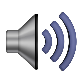 11 – 20 km/hlīdz 90 € vai 20 € *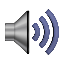  vai 40 € **vai 40 € *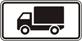 vai 80 € **12 – 30 €21 – 30 km/hlīdz 300 €vai līdz 6 mēnešiem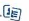 40 € */80 € **      80 € *  160 € **30 – 90 €31 – 40 km/hlīdz 300 €vai līdz 6 mēnešiem80 € */160 € **   160 € *  320 € **120 – 170 €+ no 3 līdz 6 mēnešiem***41 – 50 km/hlīdz 600 €+ līdz 12 mēnešiem160  - 220 € *240 - 320 € ** 320 - 440 € * 480 - 620 € **170 – 230 €+ no 6 līdz 12 mēnešiem***51 – 60 km/hlīdz 600 €+ līdz 12 mēnešiem240  - 320 € + uz 3 mēnešiem *360 - 460 € + uz 6 mēnešiem **   480 - 640 € + uz 6 līdz 12 mēnešiem *   700 - 880 € + uz 6 līdz 12 mēnešiem **450 – 550 €+ no 1 līdz 6 mēnešiem400 – 750 €(tiem vadītājiem, kuriem nav iegūta vadītāja apliecība)61 - … km/hlīdz 900 €+ līdz 24 mēnešiem360  - 480 € + uz 6 mēnešiem *540 - 680 € + uz 12 mēnešiem **   720 - 960 € + uz 12 mēnešiem *   1040 – 1400  € + uz 24 mēnešiem **450 – 550 €+ no 1 līdz 6 mēnešiem400 – 750 €(tiem vadītājiem, kuriem nav iegūta vadītāja apliecība) - brīdinājums;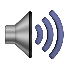 - transportlīdzekļu vadīšanas tiesību atņemšana; - automobiļiem, kas velk piekabi, kravas automobiļiem, kuru pilna masa pārsniedz 7,5 tonnas, autobusiem un traktoriem;* ārpus apdzīvotas vietas;** vietā, kura apzīmēta ar 519. vai 555. ceļa zīmi "Apdzīvotas vietas sākums" vai ar 533. ceļa zīmi "Dzīvojamā zona";*** nepieredzējušiem vadītājiem, kravas automobiļu, kuru pilna masa pārsniedz 3,5 tonnas, automobiļu ar vairāk kā 9 sēdvietām un motociklu vadītājiem. - brīdinājums;- transportlīdzekļu vadīšanas tiesību atņemšana; - automobiļiem, kas velk piekabi, kravas automobiļiem, kuru pilna masa pārsniedz 7,5 tonnas, autobusiem un traktoriem;* ārpus apdzīvotas vietas;** vietā, kura apzīmēta ar 519. vai 555. ceļa zīmi "Apdzīvotas vietas sākums" vai ar 533. ceļa zīmi "Dzīvojamā zona";*** nepieredzējušiem vadītājiem, kravas automobiļu, kuru pilna masa pārsniedz 3,5 tonnas, automobiļu ar vairāk kā 9 sēdvietām un motociklu vadītājiem. - brīdinājums;- transportlīdzekļu vadīšanas tiesību atņemšana; - automobiļiem, kas velk piekabi, kravas automobiļiem, kuru pilna masa pārsniedz 7,5 tonnas, autobusiem un traktoriem;* ārpus apdzīvotas vietas;** vietā, kura apzīmēta ar 519. vai 555. ceļa zīmi "Apdzīvotas vietas sākums" vai ar 533. ceļa zīmi "Dzīvojamā zona";*** nepieredzējušiem vadītājiem, kravas automobiļu, kuru pilna masa pārsniedz 3,5 tonnas, automobiļu ar vairāk kā 9 sēdvietām un motociklu vadītājiem. - brīdinājums;- transportlīdzekļu vadīšanas tiesību atņemšana; - automobiļiem, kas velk piekabi, kravas automobiļiem, kuru pilna masa pārsniedz 7,5 tonnas, autobusiem un traktoriem;* ārpus apdzīvotas vietas;** vietā, kura apzīmēta ar 519. vai 555. ceļa zīmi "Apdzīvotas vietas sākums" vai ar 533. ceļa zīmi "Dzīvojamā zona";*** nepieredzējušiem vadītājiem, kravas automobiļu, kuru pilna masa pārsniedz 3,5 tonnas, automobiļu ar vairāk kā 9 sēdvietām un motociklu vadītājiem.Nr.p.k.RīkojumsNosacījumiFotoradaru iegādei un uzstādīšanai paredzētais finansējums, euro1.30.05.2014. rīkojums Nr.257CSDD nav jāmaksā dividendes no tīrās peļņas par 2013.gadu996 0102.10.07.2015. rīkojums Nr.377CSDD nav jāmaksā dividendes no tīrās peļņas par 2014.gadu1 144 0003.22.08.2016. rīkojums Nr. 463CSDD maksā atšķirīgu dividendēs izmaksājamo peļņas daļu no tīrās peļņas par 2015.gadu1 327 9534.04.10.2017. rīkojums Nr. 553CSDD maksā atšķirīgu dividendēs izmaksājamo peļņas daļu par 2016. gadu2 370 6415.02.11.2018. rīkojums Nr.571CSDD maksā atšķirīgu dividendēs izmaksājamo peļņas daļu par 2017. gadu1 369 579KOPĀ7 208 183GadsFaktiskie izdevumi, kas nav apmaksāti, jo faktiskās vienas radardienas izmaksas bija lielākas par plānotajām201513 0272016116 566,10201735 746,83KOPĀ165 339,93Finansēšanas avoti:2018.gadā piešķirtā valsts budžeta finansējuma, kas pārsniedz faktiskos izdevumus159 7472018.gadā piešķirtais valsts budžeta finansējums5593GadsIeņēmumiIeņēmumiIeņēmumiIeņēmumiIzdevumi Izdevumi Izdevumi Izdevumi Ieņēmumu un izdevumu starpība Ieņēmumu un izdevumu starpība Ieņēmumu un izdevumu starpība Ieņēmumu un izdevumu starpība Gadsapstiprinātsprecizēts 
I posmsprecizēts
II posmsprecizēts kopā
 I un II posmsapstiprinātsprecizēts 
I posmsprecizēts
II posmsprecizēts kopā
 I un II posmsapstiprinātsprecizēts 
I posmsprecizēts
II posmsprecizēts kopā
 I un II posms202012 668 4578 930 3048 930 3043 006 8303 110 8723 110 8729 661 6275 819 43205 819 432202110 746 8438 930 304277 8329 208 1362 749 5013 110 872275 1483 386 0207 997 3425 819 4322 6845 822 11620226 349 7247 938 048714 4248 652 4721 933 6633 037 794677 9083 715 7024 416 0614 900 25436 5164 936 77020233 025 2134 167 4751 220 4755 387 9501 268 0132 462 4251 069 4043 531 8291 757 2001 705 050151 0711 856 12120242 976 7681 488 3844 465 1521 928 2251 150 6003 078 82501 048 543337 7841 386 32720251 984 5121 488 3843 472 8961 483 0531 150 6002 633 6530501 459337 784839 24320261 488 3841 488 3841 446 5221 446 5220041 86241 86220271 488 3841 488 3841 446 5221 446 5220041 86241 86220281 488 3841 488 3841 446 5221 446 5220041 86241 86220291 280 0101 280 0101 288 1231 288 12300-8 113-8 1132030773 960773 960903 434903 43400-129 474-129 4742031267 909267 909518 748518 74800-250 839-250 839KOPĀ:32 790 23734 927 41111 976 53046 903 9418 958 00715 133 24111 373 53126 506 77223 832 23019 794 170602 99920 397 169GadsIeņēmumiIeņēmumiIeņēmumiIeņēmumiIzdevumi Izdevumi Izdevumi Izdevumi Ieņēmumu un izdevumu starpība Ieņēmumu un izdevumu starpība Ieņēmumu un izdevumu starpība Ieņēmumu un izdevumu starpība Gadsapstiprinātsprecizēts 
I posmsprecizēts
II posmsprecizēts kopā
 I un II posmsapstiprinātsprecizēts 
I posmsprecizēts
II posmsprecizēts kopā
 I un II posmsapstiprinātsprecizēts 
I posmsprecizēts
II posmsprecizēts kopā
 I un II posms202012 668 4578 930 3048 930 3043 006 8303 110 8723 110 8729 661 6275 819 43205 819 432202110 746 8438 930 304277 8329 208 1362 749 5013 110 872361 8393 472 7117 997 3425 819 432-84 0075 735 42520226 349 7247 938 048714 4248 652 4721 933 6633 037 794975 1334 012 9274 416 0614 900 254-260 7094 639 54520233 025 2134 167 4751 220 4755 387 9501 268 0132 462 4251 577 1644 039 5891 757 2001 705 050-356 6891 348 36120242 976 7681 488 3844 465 1521 928 2251 769 8193 698 04401 048 543-281 435767 10820251 984 5121 488 3843 472 8961 483 0531 769 8193 252 8720501 459-281 435220 02420261 488 3841 488 3842 065 7412 065 74100-577 357-577 35720271 488 3841 488 3842 065 7412 065 74100-577 357-577 35720281 488 3841 488 3842 065 7412 065 74100-577 357-577 35720291 280 0101 280 0101 820 6521 820 65200-540 642-540 6422030773 960773 9601 225 4281 225 42800-451 468-451 4682031267 909267 909630 208630 20800-362 299-362 299KOPĀ:32 790 23734 927 41111 976 53046 903 9418 958 00715 133 24116 327 28531 460 52623 832 23019 794 170-4 350 75515 443 415GadsPrognozētais protokollēmumu skaits uz 1 fotoradaru dienā (I posms / II posms)Fotoradaru / mulāžu skaits (vidēji gadā)GadsPrognozētais protokollēmumu skaits uz 1 fotoradaru dienā (I posms / II posms)Fotoradaru / mulāžu skaits (vidēji gadā)2020 9 / 0100/ 02021 9 / 4107 / 72022 8 / 3124 / 242023 5 / 3 125 / 412024 5 / 3110 / 502025 5 / 390 / 502026 0 / 350 / 502027 0 / 350 / 5020280 / 350 / 5020290 / 343 / 4320300 / 326 / 2620310 / 39 / 9GadsIzmaksu daļa, kas radusies pirms fotoradaru nodošanas ekspluatācijā20156745201620 275201714 646KOPĀ41 666GadsUzliktie naudas sodiValsts pamatbudžeta ieņēmumiApstrādāto protokolu-lēmumu projektu skaitsNosūtīto
protokolu-lēmumu skaitsVidējais
uzlikto naudas sodu apmērsDarbojošos fotoradaru skaitsDarbojošos fotoradaru skaitsVidējais
protokolu-lēmumu skaits uz 1 fotoradaru diennaktīGadsUzliktie naudas sodiValsts pamatbudžeta ieņēmumiApstrādāto protokolu-lēmumu projektu skaitsNosūtīto
protokolu-lēmumu skaitsVidējais
uzlikto naudas sodu apmērsvidējais gadāuz 31.12.Vidējais
protokolu-lēmumu skaits uz 1 fotoradaru diennaktīRadardienu skaits2015.1 298 511822 18246 55042 43530,60
12
1613,8
3 9052016. 3 735 3162 748 31299 86197 05138,48194013,026 3402017.10 279 6758 420 772247 881231 09344,48476014,715 6972018.11 959 6659 052 704276 768274 26243,198010010,426 476Kopā27 273 167  21 043 970671 060644 84142,3xx12,352 418Uzliktie, bet neiekasētie naudas sodi – 6 229 197 euroUzliktie, bet neiekasētie naudas sodi – 6 229 197 euroUzliktie, bet neiekasētie naudas sodi – 6 229 197 euroUzliktie, bet neiekasētie naudas sodi – 6 229 197 euroUzliktie, bet neiekasētie naudas sodi – 6 229 197 euroUzliktie, bet neiekasētie naudas sodi – 6 229 197 euroUzliktie, bet neiekasētie naudas sodi – 6 229 197 euroUzliktie, bet neiekasētie naudas sodi – 6 229 197 euroUzliktie, bet neiekasētie naudas sodi – 6 229 197 euroUzliktie, bet neiekasētie naudas sodi – 6 229 197 euro- Ceļu satiksmes likuma 43.7 pants- Likuma par budžetu un finanšu vadību 5.panta pirmā, otrā, trešā un ceturtā daļa;- Publiskas personas kapitāla daļu un kapitālsabiedrību pārvaldības likuma 28.pants;- gadskārtējais likums par valsts budžetu;- Ministru kabineta 2015. gada 22. decembra noteikumi Nr. 806 “Kārtība, kādā valsts kapitālsabiedrības un publiski privātās kapitālsabiedrības, kurās valsts ir dalībnieks (akcionārs), prognozē un nosaka dividendēs izmaksājamo peļņas daļu un veic maksājumus valsts budžetā par valsts kapitāla izmantošanu”.Stiprās pusesVājās puses√ Valstij izmaksājamo dividenžu apjoms atbildīs faktiskajam apjomam, neradot novirzes no plānotā. √ Fotoradaru ieviešanas finansēšanas avots ir skaidri un saprotami definēts-tie ir valsts pamatbudžeta līdzekļi (dotācija) konkrētam mērķim, līdz ar to ir skaidrs jautājums par nolietojuma uzkrājumu-tas nav jāveido, jo CSDD tiek piešķirts valsts budžeta finansējums. √ Par CSDD piešķirtajiem valsts budžeta līdzekļiem iegādātie fotoradari ir valsts īpašums, kas paredzēts valsts pārvaldes deleģēta uzdevuma izpildei; naudas līdzekļi, kas iegūti, pārdodot izsolē vai utilizējot fotoradarus pēc to darbības beigām, ieskaitāmi valsts pamatbudžeta nenodokļu ieņēmumos.√ Lielāks administratīvais slogs CSDD, Finanšu ministrijai, Iekšlietu ministrijai, jo dividendes jāieskaita valsts pamatbudžeta ieņēmumos budžeta izpildes procesā, ieplānojot tās gan valsts pamatbudžeta ieņēmumos, gan apropriāciju resursiem no dotācijas no vispārējiem ieņēmumiem un izdevumiem Iekšlietu ministrijai, kas kā valsts budžeta līdzekļi (dotācija) caur Valsts policiju tiktu pārskaitīti atpakaļ CSDD.√ Valsts budžetā tā projekta izstrādes procesā netiek atspoguļoti visi ieņēmumi, kas valstij pienākas, un visi izdevumi, ko tai jāveic, lai nodrošinātu valsts pārvaldes deleģēta uzdevuma izpildi.√ Ja valstij izmaksājamo dividenžu faktiskais apjoms būs mazāks par prognozēto, fotoradaru ieviešana var aizkavēties.IespējasDraudiNav identificētsNav identificēts√ Gadskārtējā likumā par valsts budžetu paredzēt, ka finanšu ministram ir tiesības palielināt Iekšlietu ministrijai apropriāciju resursiem no dotācijas no vispārējiem ieņēmumiem un izdevumiem Ministru kabineta noteiktajā apmērā no CSDD valsts budžetā ieskaitītajiem līdzekļiem par valsts kapitāla izmantošanu (ievērojot, ka faktiskais līdzekļu apjoms ir zināms tikai pēc kapitālsabiedrības gada pārskata par iepriekšējo gadu apstiprināšanas). √ Ministru kabineta rīkojumā paredz, ka dividendes noteiktā apmērā tiek ieskaitītas valsts pamatbudžeta ieņēmumos, protokollēmumā norādot arī konkrētu mērķi-ar kādu valsts pārvaldes deleģēto uzdevumu saistīto izdevumu finansēšanai šie ieņēmumi paredzami.- Ceļu satiksmes likuma 43.7 pants- Likuma par budžetu un finanšu vadību 5.panta pirmā, otrā, trešā un ceturtā daļa;- Publiskas personas kapitāla daļu un kapitālsabiedrību pārvaldības likuma 28.pants;- gadskārtējais likums par valsts budžetu;- Ministru kabineta 2015. gada 22. decembra noteikumi Nr. 806 “Kārtība, kādā valsts kapitālsabiedrības un publiski privātās kapitālsabiedrības, kurās valsts ir dalībnieks (akcionārs), prognozē un nosaka dividendēs izmaksājamo peļņas daļu un veic maksājumus valsts budžetā par valsts kapitāla izmantošanu”.Stiprās pusesVājās puses√ Valsts budžetā tā projekta izstrādes procesā tiek atspoguļoti visi ieņēmumi, kas valstij pienākas, un visi izdevumi, ko tai jāveic, lai nodrošinātu valsts pārvaldes deleģēta uzdevuma izpildi.√ Valstij izmaksājamo dividenžu (ieņēmumu no valsts kapitāla izmantošanas) apjoms tiks plānots likuma par valsts budžetu kārtējam gadam un likuma par vidēja termiņa budžeta ietvaru sagatavošanas procesā atbilstoši CSDD stratēģijā paredzētajai prognozei, kas samazinās administratīvo slogu, salīdzinot ar 1.A modeli. √ Fotoradaru ieviešanas finansēšanas avots ir skaidri un saprotami definēts-tie ir valsts pamatbudžeta līdzekļi (dotācija) konkrētam mērķim, līdz ar to ir skaidrs jautājums par nolietojuma uzkrājumu-tas nav jāveido, jo CSDD tiek piešķirts valsts budžeta finansējums. √ Mazāks administratīvais slogs CSDD, Finanšu ministrijai, Iekšlietu ministrijai, salīdzinot ar 1.A modeli. √ Par CSDD piešķirtajiem valsts budžeta līdzekļiem iegādātie fotoradari ir valsts īpašums, kas paredzēts valsts pārvaldes deleģēta uzdevuma izpildei; naudas līdzekļi, kas iegūti, pārdodot izsolē vai utilizējot fotoradarus pēc to darbības beigām, ieskaitāmi valsts pamatbudžeta nenodokļu ieņēmumos.√ Nauda “atgriežas” CSDD “pa garāku ceļu”.√ Ja valstij izmaksājamo dividenžu faktiskais apjoms būs mazāks par prognozēto, fotoradaru ieviešana var aizkavēties.IespējasDraudiNav identificēts Nav identificēts√ Gadskārtējā likuma par valsts budžetu un likuma par vidēja termiņa budžeta ietvaru regulējumā paredzēt, ka:- CSDD ieskaita valsts pamatbudžeta ieņēmumos maksājumu par valsts kapitāla izmantošanu (ieņēmumus no dividendēm) n+1, n+2, n+3 gadā (par n, n+1, n+2 pārskata gadu) konkrētā apjomā;- no CSDD ikgadējām dividendēm n+1, n+2, n+3 gadā tiek novirzīti resursi izdevumu, kas saistīti ar fotoradaru ieviešanu, segšanai Iekšlietu ministrijas konkrētā budžeta apakšprogrammā; √ - Publiskas personas finanšu līdzekļu un mantas izšķērdēšanas novēršanas likuma 5.panta otrās daļas 5.punkts- Ceļu satiksmes likuma 43.7 pants- Likuma par budžetu un finanšu vadību 5.panta pirmā, otrā, trešā un ceturtā daļa;- Publiskas personas kapitāla daļu un kapitālsabiedrību pārvaldības likuma 28.pants;- gadskārtējais likums par valsts budžetu;- Ministru kabineta 2015. gada 22. decembra noteikumi Nr. 806 “Kārtība, kādā valsts kapitālsabiedrības un publiski privātās kapitālsabiedrības, kurās valsts ir dalībnieks (akcionārs), prognozē un nosaka dividendēs izmaksājamo peļņas daļu un veic maksājumus valsts budžetā par valsts kapitāla izmantošanu”.Stiprās pusesVājās puses√ Valsts budžetā tā projekta izstrādes procesā netiek atspoguļoti visi ieņēmumi, kas valstij pienākas, un visi izdevumi, ko tai jāveic, lai nodrošinātu valsts pārvaldes deleģēta uzdevuma izpildi.√ Valstij izmaksājamo dividenžu (ieņēmumu no valsts kapitāla izmantošanas) apjoms tiks plānots likuma par valsts budžetu kārtējam gadam un likuma par vidēja termiņa budžeta ietvaru sagatavošanas procesā atbilstoši CSDD stratēģijā paredzētajai prognozei, kas samazinās administratīvo slogu, salīdzinot ar 1.A modeli. √ Fotoradaru ieviešanas finansēšanas avots ir skaidri un saprotami definēts-tie ir valsts pamatbudžeta līdzekļi (dotācija) un ieviešanu veic Valsts policija, nododot  fotoradarus CSDD to darbības nodrošināšanai; līdz ar to ir skaidrs jautājums par nolietojuma uzkrājumu-tas nav jāveido, jo fotoradari ir valsts īpašums un atrodas Valsts policijas grāmatvedības uzskaitē; √ Ievērojami mazāks administratīvais slogs CSDD. √ Naudas līdzekļi, kas iegūti, pārdodot izsolē vai utilizējot fotoradarus pēc to darbības beigām, ieskaitāmi valsts pamatbudžeta nenodokļu ieņēmumos.√ Ievērojami pieaug administratīvais slogs Valsts policijai (iepirkuma procedūra u.c.). √ Ja plānotie izdevumi būs mazāki par faktiski nepieciešamajiem, fotoradaru ieviešana var aizkavēties.IespējasDraudiNav identificēti.√ Gadskārtējā likuma par valsts budžetu un likuma par vidēja termiņa budžeta ietvaru regulējumā paredzēt, ka:- CSDD ieskaita valsts pamatbudžeta ieņēmumos maksājumu par valsts kapitāla izmantošanu (ieņēmumus no dividendēm) n+1, n+2, n+3 gadā (par n, n+1, n+2 pārskata gadu) konkrētā apjomā;- no CSDD ikgadējām dividendēm n+1, n+2, n+3 gadā tiek novirzīti resursi izdevumu, kas saistīti ar fotoradaru ieviešanu, segšanai Iekšlietu ministrijas konkrētā budžeta apakšprogrammā.- Publiskas personas kapitāla daļu un kapitālsabiedrību pārvaldības likuma 28.pants- Ministru kabineta 2015. gada 22. decembra noteikumi Nr. 806 “Kārtība, kādā valsts kapitālsabiedrības un publiski privātās kapitālsabiedrības, kurās valsts ir dalībnieks (akcionārs), prognozē un nosaka dividendēs izmaksājamo peļņas daļu un veic maksājumus valsts budžetā par valsts kapitāla izmantošanu”;- CSDD vidēja termiņa darbības stratēģija;- ikgadējs Ministru kabineta rīkojums par dividendēm, nosakot, ka tās tiek atstātas CSDD rīcībā šim mērķim.Stiprās pusesVājās puses√ Mazāks administratīvais slogs CSDD, Valsts policijai, Finanšu ministrijai, jo dividendes nav jāieplāno (jāieskaita) valsts pamatbudžeta ieņēmumos, lai pēc tam tās ieplānotu Iekšlietu ministrijas ieņēmumos un izdevumos, kas kā valsts budžeta līdzekļi (dotācija) caur Valsts policiju tiktu pārskaitīta atpakaļ CSDD. √ Tiek atrisināts jautājums par CSDD rīcībāesošā nolietojuma uzkrājuma daļas  (279 203 euro) izmantošanu, piesaistot to kā finansēšanas avotu tehnisko līdzekļu iegādei√ Valsts budžetā netiek atspoguļoti visi ieņēmumi, kas valstij pienākas, un visi izdevumi, ko tai jāveic, lai nodrošinātu valsts pārvaldes deleģēta uzdevuma izpildi.√ Ja dividenžu faktiskais apjoms būs mazāks par prognozēto, fotoradaru ieviešana var aizkavēties.IespējasDraudi√ Pilnveidot esošo normatīvo regulējumu valsts pārvaldes uzdevuma deleģēšanas jomā, ņemot vērā praktisko pieredzi.√ Ja netiek pilnveidots normatīvais regulējums, var nebūt skaidrs, kas ir fotoradaru īpašnieks, no kā izriet problēmas, piemēram, ar nolietojuma uzkrājuma fonda izveidi, naudas līdzekļiem, kas var tikt iegūti, pārdodot izsolē vai utilizējot fotoradarus pēc to darbības beigām.Ja šāda kārtība tiek saglabāta, nepieciešams izvērtēt grozījumu nepieciešamību tiesību aktos:√ tiesību aktos (piemēram, pārvaldes uzdevuma deleģēšanas, budžeta, grāmatvedības vai kapitālsabiedrību pārvaldības jomā), nosakot, ka:- valstij pienākošie dividenžu maksājumi, kas ar īpašu Ministru kabineta lēmumu atstāti kapitālsabiedrības rīcībā kā finansējums valsts pārvaldes deleģēta uzdevuma izpildei, šis finansējums būtu uzskatāms par kapitālsabiedrībai piešķirtu valsts finansējumu (dotāciju);- šo finansējumu attiecīgi atspoguļo kapitālsabiedrības stratēģijā (ja finansējums saistīts ar publiskai personai noteikto funkciju izpildes nodrošināšanu, tas atspoguļojams stratēģijas sadaļā par nefinanšu mērķiem) un grāmatvedības uzskaitē;- ja šis finansējums saistīts ar publiskai personai noteikto funkciju izpildes nodrošināšanu (piešķirts valsts pārvaldes deleģēta uzdevuma izpildei, nevis CSDD pamatfunkciju izpildei), paredzot pamatkapitāla veidošanu, kas nepieciešams šā uzdevuma izpildei, samaksā par deleģēto valsts pārvaldes uzdevumu izpildi neiekļauj attiecīgā pamatkapitāla nolietojuma posteni;- ja valsts kapitālsabiedrība realizē kustamo mantu, ko tā valsts pārvaldes deleģēta uzdevuma ietvaros iegādājusies par šim mērķim piešķirtajām valstij izmaksājamām dividendēm vai nolietojuma uzkrājumu, ieņēmumi ieskaitāmi valsts pamatbudžetā.√ Ministru kabineta 2018. gada 13. februāra noteikumos Nr. 87 “Grāmatvedības uzskaites kārtība budžeta iestādēs”, nosakot, ka attiecībā uz pamatlīdzekļu, ko kapitālsabiedrība iegādājusies ar līgumu deleģēta valsts pārvaldes uzdevuma izpildei no valstij izmaksājamām dividendēm, kas saskaņā ar Ministru kabineta lēmumu paredzētas šim mērķim, nolietojuma aprēķināšanu, piemēro šajos noteikumos noteiktās prasības, un iestāde, kura attiecīgo uzdevumu deleģējusi, no valsts budžeta līdzekļiem nolietojumu nekompensē.GadsPlāns/iegādePlānotā peļņa saskaņā ar CSDD stratēģiju(projektu)Jāiemaksā budžetā = novirza fotoradaru iegādei max.% ko atstāj kapitālsabiedībai / % kas jāiemaksā budžetā2020./2021.2 133 7281 706 98220%/80%2021./2022.2 000 0001 600 00020%/80%2022. /2023.2 000 0001 600 00020%/80%GADSVietas izbūve(14 800 euro)Mulāžasiegādes izmaksas(5012 euro)Fotoradara iegādes izmaksas(64 463 euro)KOPĀFinansēšanas avotsFinansēšanas avotsGADSVietas izbūve(14 800 euro)Mulāžasiegādes izmaksas(5012 euro)Fotoradara iegādes izmaksas(64 463 euro)KOPĀdividendesnolietojuma uzkrājums2021skaits30151530izmaksas444 00075 180966 9451 486 1251 486 12502022.skaits34171734izmaksas503 20085 2041 095 8711 684 2751 600 00084 2752023.skaits36181836izmaksas532 80090 2161 160 3341 783 3501 588 422194 928KOPĀskaits1005050100izmaksas1 480 000250 6003 223 1504 953 7504 674 547279 2032021.2022.2023.2024.2025.CSDD kapitālie ieguldījumi1 486 1251 684 2751 783 35000Papildu valsts budžeta ieņēmumi (II posms, 4.pielikuma 6.tabula)2 68436 516151 071337 784337 784Ietekme  - 1 483 441 - 1 647 759   - 1 632 279+ 337 784 + 337 784Ietekme 2021.-2025.– 4 087 911– 4 087 911– 4 087 911– 4 087 911– 4 087 911- Publiskas personas kapitāla daļu un kapitālsabiedrību pārvaldības likuma 28.pants- Ministru kabineta 2015. gada 22. decembra noteikumi Nr. 806 “Kārtība, kādā valsts kapitālsabiedrības un publiski privātās kapitālsabiedrības, kurās valsts ir dalībnieks (akcionārs), prognozē un nosaka dividendēs izmaksājamo peļņas daļu un veic maksājumus valsts budžetā par valsts kapitāla izmantošanu”;- ikgadējs Ministru kabineta rīkojums par dividendēm, nosakot, ka tās tiek atstātas CSDD rīcībā šim mērķim.Stiprās pusesVājās puses√ Mazāks administratīvais slogs CSDD, Valsts policijai, Finanšu ministrijai, jo dividendes nav jāieplāno (jāieskaita) valsts pamatbudžeta ieņēmumos, lai pēc tam tās ieplānotu Iekšlietu ministrijas ieņēmumos un izdevumos, kas kā valsts budžeta līdzekļi (dotācija) caur Valsts policiju tiktu pārskaitīta atpakaļ CSDD. Nauda “paliek mājās”.√ Valsts budžetā netiek atspoguļoti visi ieņēmumi, kas valstij pienākas, un visi izdevumi, ko tai  jāveic, lai nodrošinātu valsts pārvaldes deleģēta uzdevuma izpildi.√ Ja dividenžu faktiskais apjoms būs mazāks par prognozēto, fotoradaru ieviešana var aizkavēties.√ Fotoradaru uzturēšanas un darbības nodrošināšanas izmaksas ievērojami lielākas, jo tiek veidots nolietojuma uzkrājums no valsts budžeta līdzekļiem fotoradaru atjaunošanai.√ Līdz laikam, kamēr fotoradarus nav nepieciešams atjaunot, nolietojuma uzkrājums (valsts budžeta līdzekļi) ir CSDD rīcībā, un tā to var izlietot citiem mērķiem, kas var  radīt finansējuma pieejamības risku. IespējasDraudi√ Pilnveidot esošo normatīvo regulējumu valsts pārvaldes uzdevuma deleģēšanas jomā, ņemot vērā praktisko pieredzi.√ Ja netiek pilnveidots normatīvais regulējums, var nebūt skaidrs, kas ir fotoradaru īpašnieks, no kā izriet problēmas, piemēram, ar nolietojuma uzkrājuma fonda izveidi, naudas līdzekļiem, kas var tikt iegūti, pārdodot izsolē vai utilizējot fotoradarus pēc to darbības beigām.√ grozījumi tiesību aktos (piemēram, pārvaldes uzdevuma deleģēšanas, budžeta, grāmatvedības vai kapitālsabiedrību pārvaldības jomā), nosakot, ka:- valstij pienākošie dividenžu maksājumi, kas ar īpašu Ministru kabineta lēmumu atstāti kapitālsabiedrības rīcībā kā finansējums valsts pārvaldes deleģēta uzdevuma izpildei, šis finansējums būtu uzskatāms par kapitālsabiedrībai piešķirtu valsts finansējumu (dotāciju);- šo finansējumu attiecīgi atspoguļo kapitālsabiedrības stratēģijā (ja finansējums saistīts ar publiskai personai noteikto funkciju izpildes nodrošināšanu, tas atspoguļojams stratēģijas sadaļā par nefinanšu mērķiem) un grāmatvedības uzskaitē;- ja šis finansējums saistīts ar publiskai personai noteikto funkciju izpildes nodrošināšanu (piešķirts valsts pārvaldes deleģēta uzdevuma izpildei, nevis CSDD pamatfunkciju izpildei), paredzot pamatkapitāla veidošanu, kas nepieciešams šā uzdevuma izpildei, samaksā par deleģēto valsts pārvaldes uzdevumu izpildi iekļauj attiecīgā pamatkapitāla nolietojuma posteni, nosakot, ka to nav atļauts izmantot citiem mērķiem;- ja valsts kapitālsabiedrība realizē kustamo mantu, ko tā valsts pārvaldes deleģēta uzdevuma ietvaros iegādājusies par šim mērķim piešķirtajām valstij izmaksājamām dividendēm vai nolietojuma uzkrājumu, ieņēmumi ieskaitāmi valsts pamatbudžetā.GadsIzdevumi* 1. 
(bez nolietojuma uzkrājuma)Izdevumi* 2.
 (ar nolietojuma uzkrājumu)Izdevumi* 2. mīnuss izdevumi*1 (nolietojuma uzkrājums)Ieņēmumi (precizētā prognoze)Ieņēmumi (precizētā prognoze) mīnuss izdevumi *1Ieņēmumi (precizētā prognoze) mīnuss izdevum*220202 519 0292 519 02908 930 3046 411 2756 411 27520212 794 1772 880 86886 6919 208 1366 413 9596 327 26820223 123 8593 421 084297 2258 652 4725 528 6135 231 38820232 939 9863 447 746507 7605 387 9502 447 9641 940 20420242 486 9823 106 201619 2194 465 1521 978 1701 358 95120252 041 8102 661 029619 2193 472 8961 431 086811 86720261 150 6001 769 819619 2191 488 384337 784-281 43520271 150 6001 769 819619 2191 488 384337 784-281 43520281 150 6001 769 819619 2191 488 384337 784-281 4352029992 2011 524 730532 5291 280 010287 809-244 7202030607 512929 506321 994773 960166 448-155 5462031222 826334 286111 460267 90945 083-66 377KOPĀ:21 180 18226 133 9364 953 75446 903 94125 723 75920 770 005 Piezīme: tikai CSDD izmaksas par pārvaldes deleģēto uzdevumu izpildi (bez VP un IeM IC) Piezīme: tikai CSDD izmaksas par pārvaldes deleģēto uzdevumu izpildi (bez VP un IeM IC) Piezīme: tikai CSDD izmaksas par pārvaldes deleģēto uzdevumu izpildi (bez VP un IeM IC) Piezīme: tikai CSDD izmaksas par pārvaldes deleģēto uzdevumu izpildi (bez VP un IeM IC) Piezīme: tikai CSDD izmaksas par pārvaldes deleģēto uzdevumu izpildi (bez VP un IeM IC) Piezīme: tikai CSDD izmaksas par pārvaldes deleģēto uzdevumu izpildi (bez VP un IeM IC) Piezīme: tikai CSDD izmaksas par pārvaldes deleģēto uzdevumu izpildi (bez VP un IeM IC)GadsPlānotie ieņēmumiIzpildeUzliktie sodiPlānotie ieņēmi-precizēti20152 376 000822 1821 298 51120163 195 5982 748 3123 735 31620174 796 5498 420 77210 279 675201811 785 8309 052 70411 959 665KOPĀ22 153 97721 043 97027 273 167201915 126 34815 126 348202012 668 4578 930 304202110 746 8438 930 30420226 349 7247 938 04820233 025 2134 167 475Gads06.01.0006.01.0006.01.0006.01.0006.01.0006.01.0002.03.0002.03.0006.01.00 un 02.03.0006.01.00 un 02.03.0006.01.00 un 02.03.00GadsValsts policijaValsts policijaCSDD (bez nolietojuma uzkrājuma)CSDD (bez nolietojuma uzkrājuma)INFORMATĪVI:CSDD ( ar nolietojuma uzkrājumu no 2021. gada)INFORMATĪVI:CSDD ( ar nolietojuma uzkrājumu no 2021. gada)Iekšlietu ministrijas Informācijas centrsIekšlietu ministrijas Informācijas centrsKopā
(bez nolietojuma uzkrājuma)INFORMATĪVI:Kopā
(ar nolietojuma uzkrājumu)KopāPlānsIzpildePlānsIzpildePlānsIzpildePlānsIzpildePlānsPlānsIzpilde2015249 010102 910890 160310 251890 160x56 43656 4361 195 6061 195 606469 5972016273 552163 5281 098 134515 3661 098 134x21 76621 7661 393 4521 393 452700 6602017273 552250 263994 525947 734994 525x21 76621 7661 289 8431 289 8431 219 7632018561 706313 6042 037 7751 563 0662 037 775x54 83654 8362 654 3172 654 3171 931 506Kopā1 357 820830 3055 020 5943 336 4175 020 594x154 804154 8046 533 2186 533 2184 321 5262019551 7702 736 1592 736 15940 0733 328 0023 328 00202020551 7702 519 0292 519 02940 0733 110 8723 110 87202021551 7702 794 1772 880 86840 0733 386 0203 472 71102022551 7703 123 8593 421 08440 0733 715 7024 012 92702023551 7702 939 9863 447 74640 0733 531 8294 039 58902024551 7702 486 9823 106 20140 0733 078 8253 698 04402025551 7702 041 8102 661 02940 0732 633 6533 252 87202026275 8851 150 6001 769 81920 0371 446 5222 065 74102027275 8851 150 6001 769 81920 0371 446 5222 065 74102028275 8851 150 6001 769 81920 0371 446 5222 065 74102029275 885992 2011 524 73020 0371 288 1231 820 65202030275 885607 512929 50620 037903 4341 225 42802031275 885222 826334 28620 037518 748630 208Kopā 2019.-2031.5 517 700x23 916 341x28 870 095x400 733x29 316 02634 158 3200Pavisam 2015.-2031.6 875 520x28 936 935x33 890 689x555 537x35 849 24440 691 5384 321 526Fotoradaru iegādei un uzstādīšanai izlietotais finansējums (2014. – 2018.)7 208 1831.tabulaIzdevumi  (2015. – 2025.)22 782 76913.tabula:- izpilde no 2015. līdz 2018.gadam 4 321 526 euro;- plāns 2019. gadam 3 328 002 euro;3.pielikums:- precizētie izdevumi no 2020. līdz 2025. gadam 15 133 241 euro.KOPĀ:29 990 952